Зарегистрировано в Минюсте России 17 апреля 2014 г. N 32010МИНИСТЕРСТВО СПОРТА РОССИЙСКОЙ ФЕДЕРАЦИИПРИКАЗот 27 января 2014 г. N 31ОБ УТВЕРЖДЕНИИ ФЕДЕРАЛЬНОГО СТАНДАРТАСПОРТИВНОЙ ПОДГОТОВКИ ПО ВИДУ СПОРТА СПОРТ СЛЕПЫХВ соответствии с частью 1 статьи 34 Федерального закона от 04.12.2007 N 329-ФЗ "О физической культуре и спорте в Российской Федерации" (Собрание законодательства Российской Федерации, 2007, N 50, ст. 6242; 2011, N 50, ст. 7354; 2012, N 53 (ч. I), ст. 7582) и подпунктом 4.2.27 Положения о Министерстве спорта Российской Федерации, утвержденного постановлением Правительства Российской Федерации от 19.06.2012 N 607 (Собрание законодательства Российской Федерации, 2012, N 26, ст. 3525; 2013, N 30 (ч. II), ст. 4112; N 45, ст. 5822), приказываю:1. Утвердить прилагаемый Федеральный стандарт спортивной подготовки по виду спорта спорт слепых.2. Контроль за исполнением настоящего приказа оставляю за собой.МинистрВ.Л.МУТКОУтвержденприказом Минспорта Россииот 27 января 2014 г. N 31ФЕДЕРАЛЬНЫЙ СТАНДАРТСПОРТИВНОЙ ПОДГОТОВКИ ПО ВИДУ СПОРТА СПОРТ СЛЕПЫХФедеральный стандарт спортивной подготовки по виду спорта спорт слепых (далее - ФССП) разработан на основании части 1 статьи 34 Федерального закона от 04.12.2007 N 329-ФЗ "О физической культуре и спорте в Российской Федерации" (далее - Федеральный закон) (Собрание законодательства Российской Федерации, 2007, N 50, ст. 6242; 2011, N 50, ст. 7354; 2012, N 53 (ч. I), ст. 7582) и подпункта 4.2.27 Положения о Министерстве спорта Российской Федерации, утвержденного постановлением Правительства Российской Федерации от 19.06.2012 N 607 (Собрание законодательства Российской Федерации, 2012, N 26, ст. 3525; 2013, N 30, ст. 4112; N 45, ст. 5822), и определяет условия и требования к спортивной подготовке по виду спорта спорт слепых в организациях, осуществляющих спортивную подготовку в соответствии с Федеральным законом.I. Требования к структуре и содержаниюпрограмм спортивной подготовки, в том числе к освоениюих теоретических и практических разделов применительнок каждому этапу спортивной подготовки1. Программа спортивной подготовки по виду спорта спорт слепых (далее - Программа) должна иметь следующую структуру и содержание:- титульный лист;- пояснительную записку;- нормативную часть;- методическую часть;- систему контроля и зачетные требования;- перечень информационного обеспечения;- план физкультурных мероприятий и спортивных мероприятий.1.1. На "Титульном листе" Программы указывается:- наименование вида спорта;- наименование организации, осуществляющей спортивную подготовку;- название Программы;- название специального федерального государственного стандарта спортивной подготовки, на основе которого разработана Программа;- срок реализации Программы;- год составления Программы.1.2. В "Пояснительной записке" Программы дается характеристика вида спорта, его отличительные особенности и специфика организации тренировочного процесса, излагается структура системы многолетней подготовки (этапы, уровни, дисциплины).1.3. "Нормативная часть" Программы должна содержать:- продолжительность этапов спортивной подготовки, минимальный возраст лиц для зачисления на этапы спортивной подготовки и минимальное количество лиц, проходящих спортивную подготовку в группах на этапах спортивной подготовки по виду спорта спорт слепых (Приложение N 1 к настоящему ФССП);- соотношение объемов тренировочного процесса по видам спортивной подготовки на этапах спортивной подготовки по виду спорта спорт слепых (Приложение N 2 к настоящему ФССП);- планируемые показатели соревновательной деятельности по виду спорта спорт слепых (Приложение N 3 к настоящему ФССП);- режимы тренировочной работы;- медицинские, возрастные и психофизические требования к лицам, проходящим спортивную подготовку;- предельные тренировочные нагрузки;- минимальный и предельный объем соревновательной деятельности;- требования к экипировке, спортивному инвентарю и оборудованию;- требования к количественному и качественному составу групп подготовки;- объем индивидуальной спортивной подготовки;- структуру годичного цикла (название и продолжительность периодов, этапов, мезоциклов).1.4. "Методическая часть" Программы должна содержать:- рекомендации по проведению тренировочных занятий, а также требования к технике безопасности в условиях тренировочных занятий и соревнований;- рекомендуемые объемы тренировочных и соревновательных нагрузок;- рекомендации по планированию спортивных результатов;- требования к организации и проведению врачебно-педагогического, психологического и биохимического контроля;- программный материал для практических занятий по каждому этапу подготовки с разбивкой на периоды подготовки;- рекомендации по организации психологической подготовки;- планы применения восстановительных средств;- планы антидопинговых мероприятий;- планы инструкторской и судейской практики.1.5. "Система контроля и зачетные требования" Программы должны включать:- конкретизацию критериев подготовки лиц, проходящих спортивную подготовку на каждом этапе спортивной подготовки, с учетом влияния физических качеств и телосложения на результативность по виду спорта спорт слепых (Приложение N 4 к настоящему ФССП);- требования к результатам реализации Программы на каждом этапе спортивной подготовки, выполнение которых дает основание для перевода лица, проходящего спортивную подготовку, на следующий этап спортивной подготовки;- виды контроля общей и специальной физической, спортивно-технической и тактической подготовки, комплекс контрольных испытаний и контрольно-переводные нормативы по годам и этапам подготовки, сроки проведения контроля;- комплексы контрольных упражнений для оценки общей, специальной физической, технико-тактической подготовки лиц, проходящих спортивную подготовку, методические указания по организации тестирования, методам и организации медико-биологического обследования.1.6. "Перечень информационного обеспечения" Программы должен включать: список литературных источников, перечень аудиовизуальных средств, перечень Интернет-ресурсов, необходимых для использования в работе лицами, осуществляющими спортивную подготовку, и при прохождении спортивной подготовки лицами, проходящими подготовку.1.7. План физкультурных мероприятий и спортивных мероприятий формируется организацией, осуществляющей спортивную подготовку, на основе Единого календарного плана межрегиональных, всероссийских и международных физкультурных мероприятий и спортивных мероприятий, календарных планов физкультурных мероприятий и спортивных мероприятий субъекта Российской Федерации, муниципальных образований.II. Нормативы физической подготовки и иные спортивныенормативы с учетом возраста, пола лиц, проходящихспортивную подготовку, особенностей вида спортаспорт слепых (спортивных дисциплин)2. Нормативы по видам спортивной подготовки и их соотношение на этапах спортивной подготовки в группах, занимающихся видом спорта спорт слепых, включают в себя:2.1. Нормативы общей физической и специальной физической подготовки для зачисления в группы на этапе начальной подготовки (Приложение N 5 к настоящему ФССП).2.2. Нормативы общей физической и специальной физической подготовки для зачисления в группы на тренировочном этапе (этапе спортивной специализации) (Приложение N 6 к настоящему ФССП).2.3. Нормативы общей физической и специальной физической подготовки для зачисления в группы на этапе совершенствования спортивного мастерства (Приложение N 7 к настоящему ФССП).2.4. Нормативы общей физической и специальной физической подготовки для зачисления в группы на этапе высшего спортивного мастерства (Приложение N 8 к настоящему ФССП).2.5. Нормативы максимального объема тренировочной нагрузки (Приложение N 9 к настоящему ФССП).III. Требования к участию лиц, проходящихспортивную подготовку, и лиц, ее осуществляющих,в спортивных соревнованиях, предусмотренныхв соответствии с реализуемой программойспортивной подготовки3. Требования к участию в спортивных соревнованиях лиц, проходящих спортивную подготовку:- соответствие возраста и пола участника положению (регламенту) об официальных спортивных соревнованиях и правилам вида спорта спорт слепых;- соответствие уровня спортивной квалификации участника положению (регламенту) об официальных спортивных соревнованиях согласно Единой всероссийской спортивной классификации и правилам вида спорта спорт слепых;- выполнение плана спортивной подготовки;- прохождение предварительного соревновательного отбора;- наличие соответствующего медицинского заключения о допуске к участию в спортивных соревнованиях;- соблюдение общероссийских антидопинговых правил и антидопинговых правил, утвержденных международными антидопинговыми организациями.4. Лицо, проходящее спортивную подготовку, направляется организацией, осуществляющей спортивную подготовку, на спортивные соревнования в соответствии с содержащимся в Программе планом физкультурных мероприятий и спортивных мероприятий и положениями (регламентами) о спортивных соревнованиях и спортивных мероприятиях.IV. Требования к результатам реализации программ спортивнойподготовки на каждом из этапов спортивной подготовки5. Результатом реализации Программы является:5.1. На этапе начальной подготовки:- углубленная физическая реабилитация;- социальная адаптация и интеграция;- формирование устойчивого интереса к занятиям спортом;- расширение круга двигательных умений и навыков;- освоение основ техники по виду спорта спорт слепых;- развитие физических качеств и функциональных возможностей;- отбор перспективных юных спортсменов для дальнейших занятий по виду спорта спорт слепых.5.2. На тренировочном этапе (этапе спортивной специализации):- социальная адаптация и интеграция;- положительная динамика двигательных способностей;- участие в спортивных соревнованиях;- положительная тенденция социализации спортсмена;- повышение уровня общей и специальной физической, технической, тактической и психологической подготовки;- приобретение опыта и достижение стабильности выступления на официальных спортивных соревнованиях по виду спорта спорт слепых;- формирование спортивной мотивации;- углубленная физическая реабилитация.5.3. На этапе совершенствования спортивного мастерства:- выполнение контрольных нормативов в соответствии с программой спортивной подготовки;- повышение функциональных возможностей организма спортсмена;- совершенствование общих и специальных физических качеств, технической, тактической и психологической подготовки;- поддержание высокого уровня спортивной мотивации;- социализация спортсмена;- углубленная физическая реабилитация.5.4. На этапе высшего спортивного мастерства:- демонстрация высоких спортивных результатов на всероссийских и международных официальных спортивных соревнованиях;- высокая социализация спортсмена;- углубленная физическая реабилитация.6. Для обеспечения этапов спортивной подготовки организации, осуществляющие спортивную подготовку, используют систему спортивного отбора, представляющую собой целевой поиск и определение состава перспективных спортсменов для достижения высоких спортивных результатов.Система спортивного отбора включает:а) просмотр и тестирование с целью ориентирования их на занятия спортом;б) отбор перспективных спортсменов для комплектования групп спортивной подготовки по виду спорта спорт слепых;в) просмотр и отбор перспективных спортсменов на тренировочных сборах и спортивных соревнованиях.7. Максимальный возраст лиц, проходящих спортивную подготовку по Программе на этапе высшего спортивного мастерства, не ограничивается.8. Образовательные организации, реализующие образовательные программы в области физической культуры и спорта для наиболее перспективных выпускников, могут предоставить возможность прохождения спортивной подготовки на своей базе сроком до четырех лет (до 10% от количества обучающихся).V. Особенности осуществления спортивнойподготовки по отдельным спортивным дисциплинам по видуспорта спорт слепых9. Особенности осуществления спортивной подготовки в спортивных дисциплинах по виду спорта спорт слепых, содержащих в своем наименовании словосочетания и слова: "биатлон", "велоспорт - тандем", "голбол", "горнолыжный спорт", "дзюдо", "легкая атлетика - бег" с указанием дистанции до 400 м включительно (далее - "бег на короткие дистанции"); "легкая атлетика - бег" с указанием дистанции более 400 м (далее - "бег на средние и длинные дистанции"), "легкая атлетика - метание" и "легкая атлетика - толкание" (далее - "легкая атлетика - метания"), "легкая атлетика - прыжки", "лыжные гонки", "плавание".Особенности осуществления спортивной подготовки в указанных спортивных дисциплинах вида спорта спорт слепых учитываются при:- составлении планов спортивной подготовки, начиная с этапа начальной подготовки;- составлении плана физкультурных мероприятий и спортивных мероприятий.10. Спортивная подготовка по виду спорта спорт слепых проводится с учетом групп, к которым относятся спортсмены, в зависимости от степени их функциональных возможностей, требующихся для занятий определенной спортивной дисциплиной вида спорта спорт слепых (далее - функциональные группы). Функциональные группы лиц, проходящих спортивную подготовку по виду спорта спорт слепых, приведены в Приложении N 10 к настоящему ФССП.11. Тренировочный процесс в организации, осуществляющей спортивную подготовку, ведется в соответствии с годовым тренировочным планом, рассчитанным на 52 недели.12. Основными формами осуществления спортивной подготовки являются:- групповые и индивидуальные тренировочные и теоретические занятия;- работа по индивидуальным планам;- тренировочные сборы;- участие в спортивных соревнованиях и мероприятиях;- инструкторская и судейская практика;- медико-восстановительные мероприятия;- тестирование и контроль.13. Работа по индивидуальным планам спортивной подготовки осуществляется на этапах совершенствования спортивного мастерства и высшего спортивного мастерства.14. Для проведения занятий на этапах совершенствования спортивного мастерства и высшего спортивного мастерства, кроме основного тренера (тренера-преподавателя) по виду спорта спорт слепых, допускается привлечение дополнительно второго тренера (тренера-преподавателя) по общефизической и специальной физической подготовке при условии их одновременной работы с лицами, проходящими спортивную подготовку.15. Для обеспечения круглогодичности спортивной подготовки, подготовки к спортивным соревнованиям и активного отдыха (восстановления) лиц, проходящих спортивную подготовку, организуются тренировочные сборы, являющиеся составной частью (продолжением) тренировочного процесса в соответствии с перечнем тренировочных сборов (Приложение N 11 к настоящему ФССП).16. Порядок формирования групп спортивной подготовки по виду спорта спорт слепых определяется организациями, осуществляющими спортивную подготовку, самостоятельно.17. Лицам, проходящим спортивную подготовку, не выполнившим предъявляемые Программой требования, предоставляется возможность продолжить спортивную подготовку на том же этапе спортивной подготовки.18. С учетом специфики вида спорта спорт слепых определяются следующие особенности спортивной подготовки:- комплектование групп спортивной подготовки, а также планирование тренировочных занятий (по объему и интенсивности тренировочных нагрузок разной направленности) осуществляются в соответствии с гендерными и возрастными особенностями развития, функциональными группами, а также индивидуальными особенностями ограничения в состоянии здоровья;- в зависимости от условий и организации занятий, а также условий проведения спортивных соревнований, подготовка по виду спорта спорт слепых осуществляется на основе обязательного соблюдения необходимых мер безопасности в целях сохранения здоровья лиц, проходящих спортивную подготовку;- для лиц, проходящих спортивную подготовку по виду спорта спорт слепых, проводятся занятия, направленные на физическую реабилитацию и социальную адаптацию с учетом спортивных дисциплин, функциональных групп, а также индивидуальных особенностей ограничения в состоянии здоровья.VI. Требования к условиям реализации программ спортивнойподготовки, в том числе кадрам, материально-техническойбазе и инфраструктуре организаций, осуществляющихспортивную подготовку, и иным условиям19. Организации, осуществляющие спортивную подготовку, должны обеспечить соблюдение требований к условиям реализации Программы, в том числе кадрам, материально-технической базе, инфраструктуре, и иным условиям, установленным настоящим ФССП.20. Требования к кадрам организаций, осуществляющих спортивную подготовку:20.1. Уровень квалификации лиц, осуществляющих спортивную подготовку, должен соответствовать требованиям, определенным Единым квалификационным справочником должностей руководителей, специалистов и служащих, раздел "Квалификационные характеристики должностей работников в области физической культуры и спорта", утвержденным приказом Минздравсоцразвития России от 15.08.2011 N 916н (зарегистрирован Минюстом России 14.10.2011, регистрационный N 22054) (далее - ЕКСД), в том числе следующим требованиям:- на этапе начальной подготовки - наличие среднего профессионального образования или высшего профессионального образования без предъявления требований к стажу работы по специальности;- на тренировочном этапе (этапе спортивной специализации) - наличие среднего профессионального образования или высшего профессионального образования и стажа работы по специальности не менее одного года;- на этапах совершенствования спортивного мастерства и высшего спортивного мастерства - наличие высшего профессионального образования и стажа работы по специальности не менее трех лет.20.2. Лица, не имеющие специальной подготовки или стажа работы, установленных в разделе "Требования к квалификации" ЕКСД, но обладающие достаточным практическим опытом и выполняющие качественно и в полном объеме возложенные на них должностные обязанности, по рекомендации аттестационной комиссии назначаются на соответствующие должности так же как и лица, имеющие специальную подготовку и стаж работы <1>.--------------------------------<1> Пункт 6 ЕКСД.20.3. Количественный расчет кадровой потребности осуществляется на основе тарификации тренерского состава, планово-расчетных показателей количества лиц, осуществляющих спортивную подготовку, и режима эксплуатации спортивных сооружений, на которых осуществляется реализация Программы.21. Требования к материально-технической базе и инфраструктуре организаций, осуществляющих спортивную подготовку, и иным условиям:- наличие тренировочного спортивного зала;- наличие тренажерного зала;- наличие раздевалок, душевых;- наличие лыжно-биатлонной трассы для спортивных дисциплин, содержащих в своем наименовании слово "биатлон";- наличие игрового зала для спортивных дисциплин, содержащих в своем наименовании слово "голбол";- наличие горнолыжной трассы для спортивных дисциплин, содержащих в своем наименовании словосочетание "горнолыжный спорт";- наличие беговой дорожки для спортивных дисциплин, содержащих в наименовании словосочетания "легкая атлетика - бег на короткие дистанции", "легкая атлетика - бег на средние и длинные дистанции";- наличие места для метания (толкания), состоящего из площадки (на которой расположен круг, ограниченный кольцом) или дорожки для разбега, с которых производится бросок (толчок), и сектора или коридора для приземления снарядов, для спортивных дисциплин, содержащих в наименовании словосочетание "легкая атлетика - метания";- наличие места для прыжков, состоящего из дорожки (сектора) для разбега и места (ямы) для приземления, для спортивных дисциплин, содержащих в своем наименовании словосочетание "легкая атлетика - прыжки";- наличие плавательного бассейна для спортивных дисциплин, содержащих в своем наименовании слово "плавание";- наличие медицинского кабинета, оборудованного в соответствии с приказом Минздравсоцразвития России от 09.08.2010 N 613н "Об утверждении Порядка оказания медицинской помощи при проведении физкультурных и спортивных мероприятий" (зарегистрирован Минюстом России 14.09.2010, регистрационный N 18428);- обеспечение оборудованием и спортивным инвентарем, необходимыми для прохождения спортивной подготовки (Приложение N 12 к настоящему ФССП);- обеспечение спортивной экипировкой (Приложение N 13 к настоящему ФССП);- обеспечение проезда к месту проведения спортивных мероприятий и обратно;- обеспечение питанием и проживанием в период проведения спортивных мероприятий;- осуществление медицинского обеспечения лиц, проходящих спортивную подготовку, в том числе организацию систематического медицинского контроля.Приложение N 1к Федеральному стандартуспортивной подготовкипо виду спорта спорт слепыхПРОДОЛЖИТЕЛЬНОСТЬЭТАПОВ СПОРТИВНОЙ ПОДГОТОВКИ, МИНИМАЛЬНЫЙ ВОЗРАСТ ЛИЦДЛЯ ЗАЧИСЛЕНИЯ НА ЭТАПЫ СПОРТИВНОЙ ПОДГОТОВКИ И МИНИМАЛЬНОЕКОЛИЧЕСТВО ЛИЦ, ПРОХОДЯЩИХ СПОРТИВНУЮ ПОДГОТОВКУ В ГРУППАХНА ЭТАПАХ СПОРТИВНОЙ ПОДГОТОВКИ ПО ВИДУ СПОРТА СПОРТ СЛЕПЫХПриложение N 2к Федеральному стандартуспортивной подготовкипо виду спорта спорт слепыхСООТНОШЕНИЕОБЪЕМОВ ТРЕНИРОВОЧНОГО ПРОЦЕССА ПО ВИДАМ СПОРТИВНОЙПОДГОТОВКИ НА ЭТАПАХ СПОРТИВНОЙ ПОДГОТОВКИ ПО ВИДУСПОРТА СПОРТ СЛЕПЫХПриложение N 3к Федеральному стандартуспортивной подготовкипо виду спорта спорт слепыхПЛАНИРУЕМЫЕ ПОКАЗАТЕЛИСОРЕВНОВАТЕЛЬНОЙ ДЕЯТЕЛЬНОСТИ ПО ВИДУ СПОРТА СПОРТ СЛЕПЫХПриложение N 4к Федеральному стандартуспортивной подготовкипо виду спорта спорт слепыхВЛИЯНИЕФИЗИЧЕСКИХ КАЧЕСТВ И ТЕЛОСЛОЖЕНИЯ НА РЕЗУЛЬТАТИВНОСТЬПО ВИДУ СПОРТА СПОРТ СЛЕПЫХУсловные обозначения, используемые в таблице:3 - значительное влияние;2 - среднее влияние;1 - незначительное влияние.Приложение N 5к Федеральному стандартуспортивной подготовкипо виду спорта спорт слепыхНОРМАТИВЫОБЩЕЙ ФИЗИЧЕСКОЙ И СПЕЦИАЛЬНОЙ ФИЗИЧЕСКОЙ ПОДГОТОВКИДЛЯ ЗАЧИСЛЕНИЯ В ГРУППЫ НА ЭТАПЕ НАЧАЛЬНОЙ ПОДГОТОВКИПриложение N 6к Федеральному стандартуспортивной подготовкипо виду спорта спорт слепыхНОРМАТИВЫОБЩЕЙ ФИЗИЧЕСКОЙ И СПЕЦИАЛЬНОЙ ФИЗИЧЕСКОЙ ПОДГОТОВКИДЛЯ ЗАЧИСЛЕНИЯ В ГРУППЫ НА ТРЕНИРОВОЧНОМ ЭТАПЕ (ЭТАПЕСПОРТИВНОЙ СПЕЦИАЛИЗАЦИИ)Приложение N 7к Федеральному стандартуспортивной подготовкипо виду спорта спорт слепыхНОРМАТИВЫОБЩЕЙ ФИЗИЧЕСКОЙ И СПЕЦИАЛЬНОЙ ФИЗИЧЕСКОЙ ПОДГОТОВКИДЛЯ ЗАЧИСЛЕНИЯ В ГРУППЫ НА ЭТАПЕ СОВЕРШЕНСТВОВАНИЯСПОРТИВНОГО МАСТЕРСТВАПриложение N 8к Федеральному стандартуспортивной подготовкипо виду спорта спорт слепыхНОРМАТИВЫОБЩЕЙ ФИЗИЧЕСКОЙ И СПЕЦИАЛЬНОЙ ФИЗИЧЕСКОЙ ПОДГОТОВКИДЛЯ ЗАЧИСЛЕНИЯ В ГРУППЫ НА ЭТАПЕ ВЫСШЕГОСПОРТИВНОГО МАСТЕРСТВАПриложение N 9к Федеральному стандартуспортивной подготовкипо виду спорта спорт слепыхНОРМАТИВЫ МАКСИМАЛЬНОГО ОБЪЕМА ТРЕНИРОВОЧНОЙ НАГРУЗКИПриложение N 10к Федеральному стандартуспортивной подготовкипо виду спорта спорт слепыхФУНКЦИОНАЛЬНЫЕ ГРУППЫЛИЦ, ПРОХОДЯЩИХ СПОРТИВНУЮ ПОДГОТОВКУ ПО ВИДУ СПОРТАСПОРТ СЛЕПЫХПриложение N 11к Федеральному стандартуспортивной подготовкипо виду спорта спорт слепыхПЕРЕЧЕНЬ ТРЕНИРОВОЧНЫХ СБОРОВПриложение N 12к Федеральному стандартуспортивной подготовкипо виду спорта спорт слепыхОБОРУДОВАНИЕ И СПОРТИВНЫЙ ИНВЕНТАРЬ,НЕОБХОДИМЫЕ ДЛЯ ПРОХОЖДЕНИЯ СПОРТИВНОЙ ПОДГОТОВКИТаблица 1Таблица 2Приложение N 13к Федеральному стандартуспортивной подготовкипо виду спорта спорт слепыхОБЕСПЕЧЕНИЕ СПОРТИВНОЙ ЭКИПИРОВКОЙТаблица 1Таблица 2\ql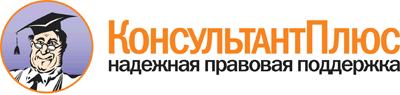 Приказ Минспорта России от 27.01.2014 N 31
"Об утверждении Федерального стандарта спортивной подготовки по виду спорта спорт слепых"
(Зарегистрировано в Минюсте России 17.04.2014 N 32010)Документ предоставлен КонсультантПлюс

www.consultant.ru

Дата сохранения: 04.09.2014Этапы спортивной подготовкиПродолжительность этапов (в годах)Минимальный возраст для зачисления в группы (лет)Периоды спортивной подготовкиФункциональные группыНаполняемость групп (человек)Биатлон - I, II, III функциональные группымужчины, женщиныБиатлон - I, II, III функциональные группымужчины, женщиныБиатлон - I, II, III функциональные группымужчины, женщиныБиатлон - I, II, III функциональные группымужчины, женщиныБиатлон - I, II, III функциональные группымужчины, женщиныБиатлон - I, II, III функциональные группымужчины, женщиныЭтап начальной подготовкиБез ограничений9До годаIII10Этап начальной подготовкиБез ограничений9До годаII8Этап начальной подготовкиБез ограничений9До годаI3Этап начальной подготовкиБез ограничений9Свыше годаIII8Этап начальной подготовкиБез ограничений9Свыше годаII6Этап начальной подготовкиБез ограничений9Свыше годаI2Тренировочный этап (этап спортивной специализации)Без ограничений11До годаIII6Тренировочный этап (этап спортивной специализации)Без ограничений11До годаII5Тренировочный этап (этап спортивной специализации)Без ограничений11До годаI2Тренировочный этап (этап спортивной специализации)Без ограничений11Второй и третий годыIII5Тренировочный этап (этап спортивной специализации)Без ограничений11Второй и третий годыII4Тренировочный этап (этап спортивной специализации)Без ограничений11Второй и третий годыI2Тренировочный этап (этап спортивной специализации)Без ограничений11Четвертый и последующие годыIII4Тренировочный этап (этап спортивной специализации)Без ограничений11Четвертый и последующие годыII3Тренировочный этап (этап спортивной специализации)Без ограничений11Четвертый и последующие годыI1Этап совершенствования спортивного мастерстваБез ограничений15Все периодыIII3Этап совершенствования спортивного мастерстваБез ограничений15Все периодыII2Этап совершенствования спортивного мастерстваБез ограничений15Все периодыI1Этап высшего спортивного мастерстваБез ограничений16Все периодыIII2Этап высшего спортивного мастерстваБез ограничений16Все периодыII2Этап высшего спортивного мастерстваБез ограничений16Все периодыI1Велоспорт - тандем - I, II, III функциональные группымужчины, женщиныВелоспорт - тандем - I, II, III функциональные группымужчины, женщиныВелоспорт - тандем - I, II, III функциональные группымужчины, женщиныВелоспорт - тандем - I, II, III функциональные группымужчины, женщиныВелоспорт - тандем - I, II, III функциональные группымужчины, женщиныВелоспорт - тандем - I, II, III функциональные группымужчины, женщиныЭтап начальной подготовкиБез ограничений10До годаIII10Этап начальной подготовкиБез ограничений10До годаII8Этап начальной подготовкиБез ограничений10До годаI3Этап начальной подготовкиБез ограничений10Свыше годаIII8Этап начальной подготовкиБез ограничений10Свыше годаII6Этап начальной подготовкиБез ограничений10Свыше годаI2Тренировочный этап (этап спортивной специализации)Без ограничений12До годаIII6Тренировочный этап (этап спортивной специализации)Без ограничений12До годаII5Тренировочный этап (этап спортивной специализации)Без ограничений12До годаI2Тренировочный этап (этап спортивной специализации)Без ограничений12Второй и третий годыIII5Тренировочный этап (этап спортивной специализации)Без ограничений12Второй и третий годыII4Тренировочный этап (этап спортивной специализации)Без ограничений12Второй и третий годыI2Тренировочный этап (этап спортивной специализации)Без ограничений12Четвертый и последующие годыIII4Тренировочный этап (этап спортивной специализации)Без ограничений12Четвертый и последующие годыII3Тренировочный этап (этап спортивной специализации)Без ограничений12Четвертый и последующие годыI1Этап совершенствования спортивного мастерстваБез ограничений16Все периодыIII3Этап совершенствования спортивного мастерстваБез ограничений16Все периодыII2Этап совершенствования спортивного мастерстваБез ограничений16Все периодыI1Этап высшего спортивного мастерстваБез ограничений17Все периодыIII2Этап высшего спортивного мастерстваБез ограничений17Все периодыII2Этап высшего спортивного мастерстваБез ограничений17Все периодыI1Голбол - I, II, III функциональные группымужчины, женщиныГолбол - I, II, III функциональные группымужчины, женщиныГолбол - I, II, III функциональные группымужчины, женщиныГолбол - I, II, III функциональные группымужчины, женщиныГолбол - I, II, III функциональные группымужчины, женщиныГолбол - I, II, III функциональные группымужчины, женщиныЭтап начальной подготовкиБез ограничений9До годаIII10Этап начальной подготовкиБез ограничений9До годаII8Этап начальной подготовкиБез ограничений9До годаI3Этап начальной подготовкиБез ограничений9Свыше годаIII8Этап начальной подготовкиБез ограничений9Свыше годаII6Этап начальной подготовкиБез ограничений9Свыше годаI2Тренировочный этап (этап спортивной специализации)Без ограничений11До годаIII6Тренировочный этап (этап спортивной специализации)Без ограничений11До годаII5Тренировочный этап (этап спортивной специализации)Без ограничений11До годаI2Тренировочный этап (этап спортивной специализации)Без ограничений11Второй и третий годыIII5Тренировочный этап (этап спортивной специализации)Без ограничений11Второй и третий годыII4Тренировочный этап (этап спортивной специализации)Без ограничений11Второй и третий годыI2Тренировочный этап (этап спортивной специализации)Без ограничений11Четвертый и последующие годыIII4Тренировочный этап (этап спортивной специализации)Без ограничений11Четвертый и последующие годыII3Тренировочный этап (этап спортивной специализации)Без ограничений11Четвертый и последующие годыI1Этап совершенствования спортивного мастерстваБез ограничений13Все периодыIII3Этап совершенствования спортивного мастерстваБез ограничений13Все периодыII2Этап совершенствования спортивного мастерстваБез ограничений13Все периодыI1Этап высшего спортивного мастерстваБез ограничений15Все периодыIII2Этап высшего спортивного мастерстваБез ограничений15Все периодыII2Этап высшего спортивного мастерстваБез ограничений15Все периодыI1Горнолыжный спорт - I, II, III функциональные группымужчины, женщиныГорнолыжный спорт - I, II, III функциональные группымужчины, женщиныГорнолыжный спорт - I, II, III функциональные группымужчины, женщиныГорнолыжный спорт - I, II, III функциональные группымужчины, женщиныГорнолыжный спорт - I, II, III функциональные группымужчины, женщиныГорнолыжный спорт - I, II, III функциональные группымужчины, женщиныЭтап начальной подготовкиБез ограничений8До годаIII10Этап начальной подготовкиБез ограничений8До годаII8Этап начальной подготовкиБез ограничений8До годаI3Этап начальной подготовкиБез ограничений8Свыше годаIII8Этап начальной подготовкиБез ограничений8Свыше годаII6Этап начальной подготовкиБез ограничений8Свыше годаI2Тренировочный этап (этап спортивной специализации)Без ограничений10До годаIII6Тренировочный этап (этап спортивной специализации)Без ограничений10До годаII5Тренировочный этап (этап спортивной специализации)Без ограничений10До годаI2Тренировочный этап (этап спортивной специализации)Без ограничений10Второй и третий годыIII5Тренировочный этап (этап спортивной специализации)Без ограничений10Второй и третий годыII4Тренировочный этап (этап спортивной специализации)Без ограничений10Второй и третий годыI2Тренировочный этап (этап спортивной специализации)Без ограничений10Четвертый и последующие годыIII4Тренировочный этап (этап спортивной специализации)Без ограничений10Четвертый и последующие годыII3Тренировочный этап (этап спортивной специализации)Без ограничений10Четвертый и последующие годыI1Этап совершенствования спортивного мастерстваБез ограничений14Все периодыIII3Этап совершенствования спортивного мастерстваБез ограничений14Все периодыII2Этап совершенствования спортивного мастерстваБез ограничений14Все периодыI1Этап высшего спортивного мастерстваБез ограничений15Все периодыIII2Этап высшего спортивного мастерстваБез ограничений15Все периодыII2Этап высшего спортивного мастерстваБез ограничений15Все периодыI1Дзюдо - I, II, III функциональные группымужчины, женщиныДзюдо - I, II, III функциональные группымужчины, женщиныДзюдо - I, II, III функциональные группымужчины, женщиныДзюдо - I, II, III функциональные группымужчины, женщиныДзюдо - I, II, III функциональные группымужчины, женщиныДзюдо - I, II, III функциональные группымужчины, женщиныЭтап начальной подготовкиБез ограничений10До годаIII12Этап начальной подготовкиБез ограничений10До годаII10Этап начальной подготовкиБез ограничений10До годаI4Этап начальной подготовкиБез ограничений10Свыше годаIII10Этап начальной подготовкиБез ограничений10Свыше годаII8Этап начальной подготовкиБез ограничений10Свыше годаI2Тренировочный этап (этап спортивной специализации)Без ограничений12До годаIII8Тренировочный этап (этап спортивной специализации)Без ограничений12До годаII7Тренировочный этап (этап спортивной специализации)Без ограничений12До годаI3Тренировочный этап (этап спортивной специализации)Без ограничений12Второй и третий годыIII6Тренировочный этап (этап спортивной специализации)Без ограничений12Второй и третий годыII5Тренировочный этап (этап спортивной специализации)Без ограничений12Второй и третий годыI2Тренировочный этап (этап спортивной специализации)Без ограничений12Четвертый и последующие годыIII5Тренировочный этап (этап спортивной специализации)Без ограничений12Четвертый и последующие годыII4Тренировочный этап (этап спортивной специализации)Без ограничений12Четвертый и последующие годыI2Этап совершенствования спортивного мастерстваБез ограничений-Все периодыIII4Этап совершенствования спортивного мастерстваБез ограничений-Все периодыII3Этап совершенствования спортивного мастерстваБез ограничений-Все периодыI1Этап высшего спортивного мастерстваБез ограничений-Все периодыIII2Этап высшего спортивного мастерстваБез ограничений-Все периодыII2Этап высшего спортивного мастерстваБез ограничений-Все периодыI1Легкая атлетика - бег на короткие дистанции,легкая атлетика - бег на средние и длинные дистанции, легкая атлетика - метания, легкая атлетика - прыжкиI, II, III функциональные группымужчины, женщиныЛегкая атлетика - бег на короткие дистанции,легкая атлетика - бег на средние и длинные дистанции, легкая атлетика - метания, легкая атлетика - прыжкиI, II, III функциональные группымужчины, женщиныЛегкая атлетика - бег на короткие дистанции,легкая атлетика - бег на средние и длинные дистанции, легкая атлетика - метания, легкая атлетика - прыжкиI, II, III функциональные группымужчины, женщиныЛегкая атлетика - бег на короткие дистанции,легкая атлетика - бег на средние и длинные дистанции, легкая атлетика - метания, легкая атлетика - прыжкиI, II, III функциональные группымужчины, женщиныЛегкая атлетика - бег на короткие дистанции,легкая атлетика - бег на средние и длинные дистанции, легкая атлетика - метания, легкая атлетика - прыжкиI, II, III функциональные группымужчины, женщиныЛегкая атлетика - бег на короткие дистанции,легкая атлетика - бег на средние и длинные дистанции, легкая атлетика - метания, легкая атлетика - прыжкиI, II, III функциональные группымужчины, женщиныЭтап начальной подготовкиБез ограничений9До годаIII10Этап начальной подготовкиБез ограничений9До годаII8Этап начальной подготовкиБез ограничений9До годаI3Этап начальной подготовкиБез ограничений9Свыше годаIII8Этап начальной подготовкиБез ограничений9Свыше годаII6Этап начальной подготовкиБез ограничений9Свыше годаI2Тренировочный этап (этап спортивной специализации)Без ограничений11До годаIII6Тренировочный этап (этап спортивной специализации)Без ограничений11До годаII5Тренировочный этап (этап спортивной специализации)Без ограничений11До годаI2Тренировочный этап (этап спортивной специализации)Без ограничений11Второй и третий годыIII5Тренировочный этап (этап спортивной специализации)Без ограничений11Второй и третий годыII4Тренировочный этап (этап спортивной специализации)Без ограничений11Второй и третий годыI2Тренировочный этап (этап спортивной специализации)Без ограничений11Четвертый и последующие годыIII4Тренировочный этап (этап спортивной специализации)Без ограничений11Четвертый и последующие годыII3Тренировочный этап (этап спортивной специализации)Без ограничений11Четвертый и последующие годыI1Этап совершенствования спортивного мастерстваБез ограничений15Все периодыIII3Этап совершенствования спортивного мастерстваБез ограничений15Все периодыII2Этап совершенствования спортивного мастерстваБез ограничений15Все периодыI1Этап высшего спортивного мастерстваБез ограничений16Все периодыIII2Этап высшего спортивного мастерстваБез ограничений16Все периодыII2Этап высшего спортивного мастерстваБез ограничений16Все периодыI1Лыжные гонки - I, II, III функциональные группымужчины, женщиныЛыжные гонки - I, II, III функциональные группымужчины, женщиныЛыжные гонки - I, II, III функциональные группымужчины, женщиныЛыжные гонки - I, II, III функциональные группымужчины, женщиныЛыжные гонки - I, II, III функциональные группымужчины, женщиныЛыжные гонки - I, II, III функциональные группымужчины, женщиныЭтап начальной подготовкиБез ограничений9До годаIII10Этап начальной подготовкиБез ограничений9До годаII8Этап начальной подготовкиБез ограничений9До годаI3Этап начальной подготовкиБез ограничений9Свыше годаIII8Этап начальной подготовкиБез ограничений9Свыше годаII6Этап начальной подготовкиБез ограничений9Свыше годаI2Тренировочный этап (этап спортивной специализации)Без ограничений11До годаIII6Тренировочный этап (этап спортивной специализации)Без ограничений11До годаII5Тренировочный этап (этап спортивной специализации)Без ограничений11До годаI2Тренировочный этап (этап спортивной специализации)Без ограничений11Второй и третий годыIII5Тренировочный этап (этап спортивной специализации)Без ограничений11Второй и третий годыII4Тренировочный этап (этап спортивной специализации)Без ограничений11Второй и третий годыI2Тренировочный этап (этап спортивной специализации)Без ограничений11Четвертый и последующие годыIII4Тренировочный этап (этап спортивной специализации)Без ограничений11Четвертый и последующие годыII3Тренировочный этап (этап спортивной специализации)Без ограничений11Четвертый и последующие годыI1Этап совершенствования спортивного мастерстваБез ограничений15Все периодыIII3Этап совершенствования спортивного мастерстваБез ограничений15Все периодыII2Этап совершенствования спортивного мастерстваБез ограничений15Все периодыI1Этап высшего спортивного мастерстваБез ограничений16Все периодыIII2Этап высшего спортивного мастерстваБез ограничений16Все периодыII2Этап высшего спортивного мастерстваБез ограничений16Все периодыI1Плавание - I, II, III функциональные группымужчины, женщиныПлавание - I, II, III функциональные группымужчины, женщиныПлавание - I, II, III функциональные группымужчины, женщиныПлавание - I, II, III функциональные группымужчины, женщиныПлавание - I, II, III функциональные группымужчины, женщиныПлавание - I, II, III функциональные группымужчины, женщиныЭтап начальной подготовкиБез ограничений7До годаIII10Этап начальной подготовкиБез ограничений7До годаII8Этап начальной подготовкиБез ограничений7До годаI3Этап начальной подготовкиБез ограничений7Свыше годаIII8Этап начальной подготовкиБез ограничений7Свыше годаII6Этап начальной подготовкиБез ограничений7Свыше годаI2Тренировочный этап (этап спортивной специализации)Без ограничений9До годаIII6Тренировочный этап (этап спортивной специализации)Без ограничений9До годаII5Тренировочный этап (этап спортивной специализации)Без ограничений9До годаI2Тренировочный этап (этап спортивной специализации)Без ограничений9Второй и третий годыIII5Тренировочный этап (этап спортивной специализации)Без ограничений9Второй и третий годыII4Тренировочный этап (этап спортивной специализации)Без ограничений9Второй и третий годыI2Тренировочный этап (этап спортивной специализации)Без ограничений9Четвертый и последующие годыIII4Тренировочный этап (этап спортивной специализации)Без ограничений9Четвертый и последующие годыII3Тренировочный этап (этап спортивной специализации)Без ограничений9Четвертый и последующие годыI1Этап совершенствования спортивного мастерстваБез ограничений13Все периодыIII3Этап совершенствования спортивного мастерстваБез ограничений13Все периодыII2Этап совершенствования спортивного мастерстваБез ограничений13Все периодыI1Этап высшего спортивного мастерстваБез ограничений14Все периодыIII2Этап высшего спортивного мастерстваБез ограничений14Все периодыII2Этап высшего спортивного мастерстваБез ограничений14Все периодыI1Содержание подготовкиЭтапы спортивной подготовкиЭтапы спортивной подготовкиЭтапы спортивной подготовкиЭтапы спортивной подготовкиСодержание подготовкиЭтап начальной подготовки (%)Тренировочный (этап спортивной специализации) (%)Этап совершенствования спортивного мастерства (%)Этап высшего спортивного мастерства (%)Биатлон - I, II, III функциональные группымужчины, женщиныБиатлон - I, II, III функциональные группымужчины, женщиныБиатлон - I, II, III функциональные группымужчины, женщиныБиатлон - I, II, III функциональные группымужчины, женщиныБиатлон - I, II, III функциональные группымужчины, женщиныОбщая физическая подготовка60 - 6126 - 3017 - 2318 - 22Специальная физическая подготовка20 - 2225 - 2928 - 3223 - 27Техническая подготовка10 - 1328 - 3328 - 3030 - 34Тактическая подготовка0 - 24 - 66 - 88 - 10Психологическая подготовка0 - 20 - 21 - 41 - 4Теоретическая подготовка1 - 41 - 41 - 41 - 4Спортивные соревнования5 - 810 - 123 - 75 - 9Интегральная подготовка1 - 43 - 64 - 86 - 10Восстановительные мероприятия4 - 84 - 84 - 84 - 8Велоспорт - тандем - I, II, III функциональные группымужчины, женщиныВелоспорт - тандем - I, II, III функциональные группымужчины, женщиныВелоспорт - тандем - I, II, III функциональные группымужчины, женщиныВелоспорт - тандем - I, II, III функциональные группымужчины, женщиныВелоспорт - тандем - I, II, III функциональные группымужчины, женщиныОбщая физическая подготовка55403015Специальная физическая подготовка35455565Техническая подготовка5321Тактическая подготовка5211Психологическая подготовка-222Теоретическая подготовка-111Спортивные соревнования3211Интегральная подготовка2355Восстановительные мероприятия-234Голбол - I, II, III функциональные группымужчины, женщиныГолбол - I, II, III функциональные группымужчины, женщиныГолбол - I, II, III функциональные группымужчины, женщиныГолбол - I, II, III функциональные группымужчины, женщиныГолбол - I, II, III функциональные группымужчины, женщиныОбщая физическая подготовка5316137Специальная физическая подготовка11211511Техническая подготовка19272930Тактическая подготовка3112020Психологическая подготовка6658Теоретическая подготовка6343Спортивные соревнования1111Интегральная подготовка1358Восстановительные мероприятия-12812Горнолыжный спорт - I, II, III функциональные группымужчины, женщиныГорнолыжный спорт - I, II, III функциональные группымужчины, женщиныГорнолыжный спорт - I, II, III функциональные группымужчины, женщиныГорнолыжный спорт - I, II, III функциональные группымужчины, женщиныГорнолыжный спорт - I, II, III функциональные группымужчины, женщиныОбщая физическая подготовка55 - 6030 - 3530 - 3526 - 28Специальная физическая подготовка8 - 128 - 126 - 108 - 12Техническая подготовка17 - 2042 - 4640 - 4528 - 32Тактическая подготовка0 - 23 - 55 - 86 - 10Психологическая подготовка0 - 20 - 21 - 41 - 4Теоретическая подготовка3 - 73 - 71 - 41 - 4Спортивные соревнования1 - 41 - 53 - 75 - 9Интегральная подготовка1 - 41 - 53 - 76 - 10Восстановительные мероприятия4 - 84 - 84 - 84 - 8Дзюдо - I, II, III функциональные группымужчины, женщиныДзюдо - I, II, III функциональные группымужчины, женщиныДзюдо - I, II, III функциональные группымужчины, женщиныДзюдо - I, II, III функциональные группымужчины, женщиныДзюдо - I, II, III функциональные группымужчины, женщиныОбщая физическая подготовка80181515Специальная физическая подготовка80212123Техническая подготовка12424244Тактическая подготовка12424244Психологическая подготовка-346Теоретическая подготовка-541Спортивные соревнования17910Интегральная подготовка----Восстановительные мероприятия1111Легкая атлетика - бег на короткие дистанцииI, II, III функциональные группымужчины, женщиныЛегкая атлетика - бег на короткие дистанцииI, II, III функциональные группымужчины, женщиныЛегкая атлетика - бег на короткие дистанцииI, II, III функциональные группымужчины, женщиныЛегкая атлетика - бег на короткие дистанцииI, II, III функциональные группымужчины, женщиныЛегкая атлетика - бег на короткие дистанцииI, II, III функциональные группымужчины, женщиныОбщая физическая подготовка59 - 6349 - 5340 - 4438 - 40Специальная физическая подготовка28 - 3032 - 3639 - 4344 - 48Техническая подготовка3 - 71 - 54 - 65 - 6Тактическая подготовка1 - 50 - 40 - 30 - 3Психологическая подготовка0 - 21 - 41 - 41 - 4Теоретическая подготовка0 - 21 - 31 - 31 - 3Спортивные соревнования1 - 41 - 54 - 55 - 6Интегральная подготовка1 - 51 - 41 - 31 - 3Восстановительные мероприятия-235Легкая атлетика - бег на средние и длинные дистанцииI, II, III функциональные группымужчины, женщиныЛегкая атлетика - бег на средние и длинные дистанцииI, II, III функциональные группымужчины, женщиныЛегкая атлетика - бег на средние и длинные дистанцииI, II, III функциональные группымужчины, женщиныЛегкая атлетика - бег на средние и длинные дистанцииI, II, III функциональные группымужчины, женщиныЛегкая атлетика - бег на средние и длинные дистанцииI, II, III функциональные группымужчины, женщиныОбщая физическая подготовка59 - 6351 - 5548 - 5242 - 50Специальная физическая подготовка28 - 3031 - 3534 - 4038 - 42Техническая подготовка3 - 73 - 52 - 32 - 3Тактическая подготовка1 - 50 - 40 - 30 - 3Психологическая подготовка0 - 21 - 42 - 52 - 5Теоретическая подготовка0 - 21 - 31 - 21 - 2Спортивные соревнования1 - 42 - 54 - 55 - 6Интегральная подготовка1 - 51 - 41 - 31 - 3Восстановительные мероприятия-235Легкая атлетика - метанияI, II, III функциональные группымужчины, женщиныЛегкая атлетика - метанияI, II, III функциональные группымужчины, женщиныЛегкая атлетика - метанияI, II, III функциональные группымужчины, женщиныЛегкая атлетика - метанияI, II, III функциональные группымужчины, женщиныЛегкая атлетика - метанияI, II, III функциональные группымужчины, женщиныОбщая физическая подготовка50 - 5437 - 4128 - 3222 - 26Специальная физическая подготовка23 - 2730 - 3435 - 3940 - 44Техническая подготовка13 - 1717 - 2120 - 2422 - 26Тактическая подготовка1 - 51 - 41 - 31 - 3Психологическая подготовка0 - 21 - 41 - 41 - 4Теоретическая подготовка0 - 21 - 31 - 31 - 3Спортивные соревнования1 - 41 - 43 - 55 - 6Интегральная подготовка1 - 51 - 41 - 31 - 3Восстановительные мероприятия0 - 21 - 43 - 55 - 7Легкая атлетика - прыжкиI, II, III функциональные группымужчины, женщиныЛегкая атлетика - прыжкиI, II, III функциональные группымужчины, женщиныЛегкая атлетика - прыжкиI, II, III функциональные группымужчины, женщиныЛегкая атлетика - прыжкиI, II, III функциональные группымужчины, женщиныЛегкая атлетика - прыжкиI, II, III функциональные группымужчины, женщиныОбщая физическая подготовка60 - 6449 - 5334 - 3828 - 30Специальная физическая подготовка18 - 2225 - 2933 - 3535 - 40Техническая подготовка8 - 129 - 1316 - 2020 - 24Тактическая подготовка1 - 50 - 40 - 30 - 3Психологическая подготовка0 - 20 - 40 - 40 - 4Теоретическая подготовка0 - 20 - 30 - 30 - 3Спортивные соревнования0 - 42 - 44 - 55 - 6Интегральная подготовка1 - 50 - 40 - 30 - 3Восстановительные мероприятия0 - 22 - 44 - 55 - 5Лыжные гонки - I, II, III функциональные группымужчины, женщиныЛыжные гонки - I, II, III функциональные группымужчины, женщиныЛыжные гонки - I, II, III функциональные группымужчины, женщиныЛыжные гонки - I, II, III функциональные группымужчины, женщиныЛыжные гонки - I, II, III функциональные группымужчины, женщиныОбщая физическая подготовка40 - 4825 - 2915 - 2019 - 23Специальная физическая подготовка25 - 3027 - 3130 - 3423 - 27Техническая подготовка9 - 1320 - 2520 - 2620 - 26Тактическая подготовка1 - 34 - 66 - 88 - 10Психологическая подготовка0 - 20 - 21 - 31 - 3Теоретическая подготовка1 - 41 - 41 - 41 - 3Спортивные соревнования1 - 32 - 64 - 86 - 10Интегральная подготовка1 - 43 - 64 - 86 - 10Восстановительные мероприятия4 - 84 - 84 - 84 - 8Плавание - I функциональная группамужчиныПлавание - I функциональная группамужчиныПлавание - I функциональная группамужчиныПлавание - I функциональная группамужчиныПлавание - I функциональная группамужчиныОбщая физическая подготовка45403520Специальная физическая подготовка14232843Техническая подготовка28252220Тактическая подготовка--11Психологическая подготовка4322Теоретическая подготовка3221Спортивные соревнования1113Интегральная подготовка1367Восстановительные мероприятия4333Плавание - II, III функциональные группымужчиныПлавание - II, III функциональные группымужчиныПлавание - II, III функциональные группымужчиныПлавание - II, III функциональные группымужчиныПлавание - II, III функциональные группымужчиныОбщая физическая подготовка60503518Специальная физическая подготовка7152842Техническая подготовка24222018Тактическая подготовка--11Психологическая подготовка2211Теоретическая подготовка2211Спортивные соревнования1357Интегральная подготовка13710Восстановительные мероприятия3322Плавание - I функциональная группаженщиныПлавание - I функциональная группаженщиныПлавание - I функциональная группаженщиныПлавание - I функциональная группаженщиныПлавание - I функциональная группаженщиныОбщая физическая подготовка35353018Специальная физическая подготовка20263345Техническая подготовка32262220Тактическая подготовка--11Психологическая подготовка5433Теоретическая подготовка3221Спортивные соревнования-113Интегральная подготовка1256Восстановительные мероприятия4433Плавание - II, III функциональные группыженщиныПлавание - II, III функциональные группыженщиныПлавание - II, III функциональные группыженщиныПлавание - II, III функциональные группыженщиныПлавание - II, III функциональные группыженщиныОбщая физическая подготовка50453520Специальная физическая подготовка15182840Техническая подготовка24222119Тактическая подготовка--11Психологическая подготовка3322Теоретическая подготовка2211Спортивные соревнования1346Интегральная подготовка1358Восстановительные мероприятия4433Виды спортивных соревнованийЭтапы спортивной подготовкиЭтапы спортивной подготовкиЭтапы спортивной подготовкиЭтапы спортивной подготовкиВиды спортивных соревнованийЭтап начальной подготовкиТренировочный этап (этап спортивной специализации)Этап совершенствования спортивного мастерстваЭтап высшего спортивного мастерстваБиатлон - I, II, III функциональные группымужчиныБиатлон - I, II, III функциональные группымужчиныБиатлон - I, II, III функциональные группымужчиныБиатлон - I, II, III функциональные группымужчиныБиатлон - I, II, III функциональные группымужчиныКонтрольные1 - 21 - 22 - 35 - 6Отборочные1 - 23 - 44 - 54 - 6Основные-12 - 34 - 5Всего за год2 - 34 - 79 - 1418 - 23Биатлон - I, II, III функциональные группыженщиныБиатлон - I, II, III функциональные группыженщиныБиатлон - I, II, III функциональные группыженщиныБиатлон - I, II, III функциональные группыженщиныБиатлон - I, II, III функциональные группыженщиныКонтрольные1 - 21 - 22 - 35 - 6Отборочные13 - 44 - 54 - 5Основные-12 - 33 - 4Всего за год2 - 34 - 79 - 1412 - 15Велоспорт - тандем - I, II, III функциональные группымужчины, женщиныВелоспорт - тандем - I, II, III функциональные группымужчины, женщиныВелоспорт - тандем - I, II, III функциональные группымужчины, женщиныВелоспорт - тандем - I, II, III функциональные группымужчины, женщиныВелоспорт - тандем - I, II, III функциональные группымужчины, женщиныКонтрольные381012Отборочные25710Основные1358Всего за год6162230Голбол - I, II, III функциональные группымужчины, женщиныГолбол - I, II, III функциональные группымужчины, женщиныГолбол - I, II, III функциональные группымужчины, женщиныГолбол - I, II, III функциональные группымужчины, женщиныГолбол - I, II, III функциональные группымужчины, женщиныКонтрольные2550100125Отборочные10234550Основные8204045Всего за год4393185230Горнолыжный спорт - I, II, III функциональные группымужчины, женщиныГорнолыжный спорт - I, II, III функциональные группымужчины, женщиныГорнолыжный спорт - I, II, III функциональные группымужчины, женщиныГорнолыжный спорт - I, II, III функциональные группымужчины, женщиныГорнолыжный спорт - I, II, III функциональные группымужчины, женщиныКонтрольные11 - 23 - 43 - 4Отборочные0 - 1233 - 4Основные-12 - 38 - 10Всего за год1 - 24 - 58 - 1016 - 18Дзюдо - I, II, III функциональные группымужчиныДзюдо - I, II, III функциональные группымужчиныДзюдо - I, II, III функциональные группымужчиныДзюдо - I, II, III функциональные группымужчиныДзюдо - I, II, III функциональные группымужчиныКонтрольные661220Отборочные-81220Основные-141844Всего за год6284284Дзюдо - I, II, III функциональные группыженщиныДзюдо - I, II, III функциональные группыженщиныДзюдо - I, II, III функциональные группыженщиныДзюдо - I, II, III функциональные группыженщиныДзюдо - I, II, III функциональные группыженщиныКонтрольные661220Отборочные-81220Основные-141844Всего за год6284284Легкая атлетика - бег на короткие дистанции,легкая атлетика - бег на средние и длинные дистанцииI, II, III функциональные группымужчины, женщиныЛегкая атлетика - бег на короткие дистанции,легкая атлетика - бег на средние и длинные дистанцииI, II, III функциональные группымужчины, женщиныЛегкая атлетика - бег на короткие дистанции,легкая атлетика - бег на средние и длинные дистанцииI, II, III функциональные группымужчины, женщиныЛегкая атлетика - бег на короткие дистанции,легкая атлетика - бег на средние и длинные дистанцииI, II, III функциональные группымужчины, женщиныЛегкая атлетика - бег на короткие дистанции,легкая атлетика - бег на средние и длинные дистанцииI, II, III функциональные группымужчины, женщиныКонтрольные12161612Отборочные481216Основные2245Всего за год18263233Легкая атлетика - метания, легкая атлетика - прыжкиI, II, III функциональные группымужчины, женщиныЛегкая атлетика - метания, легкая атлетика - прыжкиI, II, III функциональные группымужчины, женщиныЛегкая атлетика - метания, легкая атлетика - прыжкиI, II, III функциональные группымужчины, женщиныЛегкая атлетика - метания, легкая атлетика - прыжкиI, II, III функциональные группымужчины, женщиныЛегкая атлетика - метания, легкая атлетика - прыжкиI, II, III функциональные группымужчины, женщиныКонтрольные1212108Отборочные481012Основные2245Всего за год18222425Лыжные гонки - I, II, III функциональные группымужчины, женщиныЛыжные гонки - I, II, III функциональные группымужчины, женщиныЛыжные гонки - I, II, III функциональные группымужчины, женщиныЛыжные гонки - I, II, III функциональные группымужчины, женщиныЛыжные гонки - I, II, III функциональные группымужчины, женщиныКонтрольные1 - 21 - 22 - 33 - 4Отборочные112 - 33 - 4Основные-3610 - 12Всего за год2 - 35 - 610 - 1216 - 20Плавание - I функциональная группамужчины, женщиныПлавание - I функциональная группамужчины, женщиныПлавание - I функциональная группамужчины, женщиныПлавание - I функциональная группамужчины, женщиныПлавание - I функциональная группамужчины, женщиныКонтрольные1123Отборочные1112Основные-112Всего за год2347Плавание - II, III функциональные группымужчины, женщиныПлавание - II, III функциональные группымужчины, женщиныПлавание - II, III функциональные группымужчины, женщиныПлавание - II, III функциональные группымужчины, женщиныПлавание - II, III функциональные группымужчины, женщиныКонтрольные1235Отборочные1122Основные-112Всего за год2469Факторы, влияющие на достижение спортивной результативностиУровень влиянияБиатлон - I, II, III функциональные группымужчины, женщиныБиатлон - I, II, III функциональные группымужчины, женщиныСкоростные способности1Мышечная сила2Вестибулярная устойчивость1Выносливость3Гибкость2Координационные способности3Телосложение2Велоспорт - тандем - I, II, III функциональные группымужчины, женщиныВелоспорт - тандем - I, II, III функциональные группымужчины, женщиныСкоростные способности1Мышечная сила2Вестибулярная устойчивость1Выносливость3Гибкость2Координационные способности3Телосложение2Голбол - I, II, III функциональные группымужчины, женщиныГолбол - I, II, III функциональные группымужчины, женщиныСкоростные способности3Мышечная сила2Вестибулярная устойчивость2Выносливость2Гибкость1Координационные способности3Телосложение1Горнолыжный спорт - I, II, III функциональные классымужчины, женщиныГорнолыжный спорт - I, II, III функциональные классымужчины, женщиныСкоростные способности2Мышечная сила1Вестибулярная устойчивость3Выносливость2Гибкость2Координационные способности3Телосложение1Дзюдо - I, II, III функциональные группымужчины, женщиныДзюдо - I, II, III функциональные группымужчины, женщиныСкоростные способности3Мышечная сила2Вестибулярная устойчивость2Выносливость3Гибкость1Координационные способности2Телосложение1Легкая атлетика - бег на короткие дистанции,легкая атлетика - бег на средние и длинные дистанции, легкая атлетика - метания, легкая атлетика - прыжкиI, II, III функциональные группымужчины, женщиныЛегкая атлетика - бег на короткие дистанции,легкая атлетика - бег на средние и длинные дистанции, легкая атлетика - метания, легкая атлетика - прыжкиI, II, III функциональные группымужчины, женщиныСкоростные способности1Мышечная сила3Вестибулярная устойчивость1Выносливость2Гибкость1Координационные способности2Телосложение1Лыжные гонки - I, II, III функциональные группымужчины, женщиныЛыжные гонки - I, II, III функциональные группымужчины, женщиныСкоростные способности1Мышечная сила2Вестибулярная устойчивость1Выносливость3Гибкость2Координационные способности3Телосложение2Плавание - I, II, III функциональные группымужчины, женщиныПлавание - I, II, III функциональные группымужчины, женщиныСкоростные способности1Мышечная сила2Вестибулярная устойчивость1Выносливость3Гибкость2Координационные способности3Телосложение2Развиваемое физическое качествоРазвиваемое физическое качествоКонтрольные упражнения (тесты)Биатлон - I функциональная группамужчины, женщиныБиатлон - I функциональная группамужчины, женщиныБиатлон - I функциональная группамужчины, женщиныБыстротаБыстротаБег на 15 м(без учета времени)КоординацияКоординацияЧелночный бег 3 x 10 м(без учета времени)ВыносливостьВыносливостьБег 400 м(без учета времени)СилаСилаСгибание-разгибание рук в висе на перекладине(не менее 1 раза)Силовая выносливостьСиловая выносливостьСгибание-разгибание рук из упора лежа(не менее 5 раз)Силовая выносливостьСиловая выносливостьПодъем туловища из положения лежа на спине(не менее 5 раз)Скоростно-силовые способностиСкоростно-силовые способностиПрыжок в длину с места(в координации)Скоростно-силовые способностиСкоростно-силовые способностиПрыжок вверх с места (в координации)Биатлон - II, III функциональные группымужчины, женщиныБиатлон - II, III функциональные группымужчины, женщиныБиатлон - II, III функциональные группымужчины, женщиныБыстротаБыстротаБег на 30 м(без учета времени)КоординацияКоординацияЧелночный бег 3 x 10 м(без учета времени)ВыносливостьВыносливостьБег 400 м(без учета времени)СилаСилаСгибание-разгибание рук в висе на перекладине(не менее 3 раз)Силовая выносливостьСиловая выносливостьСгибание-разгибание рук из упора лежа(не менее 12 раз)Силовая выносливостьСиловая выносливостьПодъем туловища из положения лежа на спине(не менее 10 раз)Скоростно-силовые способностиСкоростно-силовые способностиПрыжок в длину с места(в координации)Скоростно-силовые способностиСкоростно-силовые способностиПрыжок вверх с места(в координации)Велоспорт - тандем - I, II, III функциональные группымужчины, женщиныВелоспорт - тандем - I, II, III функциональные группымужчины, женщиныВелоспорт - тандем - I, II, III функциональные группымужчины, женщиныБыстротаБыстротаБег 60 м(не более 10,8 с)КоординацияКоординацияЧелночный бег 3 x 10 м(не более 9 с)ВыносливостьВыносливость12-минутный бег(не менее 2100 м)СилаСилаСгибание-разгибание рук в висе на перекладине(не менее 4 раз)СилаСилаПоднимание ног из виса на перекладине до хвата руками(не менее 4 раз)Силовая выносливостьСиловая выносливостьПодъем туловища из положения лежа на спине(не менее 25 раз)Силовая выносливостьСиловая выносливостьПодъем ног из положения лежа на спине(не менее 15 раз)Скоростно-силовые способностиСкоростно-силовые способностиПрыжок в длину с места(не менее 150 см)Скоростно-силовые способностиСкоростно-силовые способностиСгибание-разгибание рук в висе на перекладине за 20 с(не менее 5 раз)Скоростно-силовые способностиСкоростно-силовые способностиПриседание за 20 с(не менее 8 раз)Голбол - I, II, III функциональные группымужчины, женщиныГолбол - I, II, III функциональные группымужчины, женщиныГолбол - I, II, III функциональные группымужчины, женщиныБыстротаБыстротаБег на 30 м(не более 5 с)КоординацияКоординацияЧелночный бег 10 x 9 м(не более 45 с)ВыносливостьВыносливостьБег 800 м(не более 4 мин)Силовая выносливостьСиловая выносливостьПодъем туловища из положения лежа на спине(не менее 10 раз)Силовая выносливостьСиловая выносливостьСгибание-разгибание рук из упора лежа(не менее 15 раз)Скоростно-силовые способностиСкоростно-силовые способностиРазгибание ноги в коленном суставе в положении стоя на одной ноге, бедро работающей ноги параллельно полу, за 1 мин(не менее 20 раз)Скоростно-силовые способностиСкоростно-силовые способностиПрогиб вверх в поясничном отделе позвоночника в положении лежа за 1 мин(не менее 50 раз)Горнолыжный спорт - I функциональная группамужчины, женщиныГорнолыжный спорт - I функциональная группамужчины, женщиныГорнолыжный спорт - I функциональная группамужчины, женщиныБыстротаБыстротаБег на 15 м(без учета времени)КоординацияКоординацияЧелночный бег 3 x 10 м(без учета времени)ВыносливостьВыносливостьБег 400 м(без учета времени)СилаСилаСгибание-разгибание рук в висе на перекладине(не менее 1 раза)Силовая выносливостьСиловая выносливостьСгибание-разгибание рук из упора лежа(не менее 5 раз)Силовая выносливостьСиловая выносливостьПодъем туловища из положения лежа на спине(не менее 5 раз)Скоростно-силовые способностиСкоростно-силовые способностиПрыжок в длину с места(в координации)Скоростно-силовые способностиСкоростно-силовые способностиПрыжок вверх с места (в координации)(в координации)Техническое мастерствоТехническое мастерствоСпуск прямо на параллельных лыжах на склоне 200 м на 10 - 12°(оценка техники выполнения)Техническое мастерствоТехническое мастерствоПреодоление неровностей рельефа(бугра, впадины)(оценка техники выполнения)Горнолыжный спорт - II, III функциональные группымужчины, женщиныГорнолыжный спорт - II, III функциональные группымужчины, женщиныГорнолыжный спорт - II, III функциональные группымужчины, женщиныБыстротаБыстротаБег на 30 м(без учета времени)КоординацияКоординацияЧелночный бег 3 x 10 м(без учета времени)ВыносливостьВыносливостьБег 400 м(без учета времени)СилаСилаСгибание-разгибание рук в висе на перекладине(не менее 1 раза)Силовая выносливостьСиловая выносливостьСгибание-разгибание рук из упора лежа(не менее 10 раз)Силовая выносливостьСиловая выносливостьПодъем туловища из положения лежа на спине(не менее 7 раз)Скоростно-силовые способностиСкоростно-силовые способностиПрыжок в длину с места(в координации)Скоростно-силовые способностиСкоростно-силовые способностиПрыжок вверх с места(в координации)Техническое мастерствоТехническое мастерствоСопряженный поворот на параллельных лыжах на склоне 200 м на 10 - 12°(оценка техники выполнения)Техническое мастерствоТехническое мастерствоСпуск на одной лыже на 30 м(оценка техники выполнения)Техническое мастерствоТехническое мастерствоПреодоление неровностей рельефа (бугра, впадины)(оценка техники выполнения)Дзюдо - I, II, III функциональные группымужчины, женщиныДзюдо - I, II, III функциональные группымужчины, женщиныДзюдо - I, II, III функциональные группымужчины, женщиныБыстротаБыстротаБег на 30 м(не более 5 с)КоординацияКоординацияЧелночный бег 3 x 10 м(не более 9 с)ВыносливостьВыносливостьБег 800 м(не более 4 мин)СилаСилаСгибание-разгибание рук в висе на перекладине(не менее 6 раз)Силовая выносливостьСиловая выносливостьПодъем туловища из положения лежа на спине(не менее 10 раз)Силовая выносливостьСиловая выносливостьСгибание-разгибание рук из упора лежа(не менее 15 раз)Скоростно-силовые способностиСкоростно-силовые способностиПрыжок в длину с места(не менее 1,40 м)Скоростно-силовые способностиСкоростно-силовые способностиСгибание-разгибание рук в висе на перекладине за 20 с(не менее 4 раз)Скоростно-силовые способностиСкоростно-силовые способностиПодъем туловища положения лежа на спине за 20 с(не менее 8 раз)Скоростно-силовые способностиСкоростно-силовые способностиСгибание-разгибание рук из упора лежа за 20 с(не менее 6 раз)Легкая атлетика - бег на короткие дистанции, легкая атлетика - прыжкиI функциональная группамужчиныЛегкая атлетика - бег на короткие дистанции, легкая атлетика - прыжкиI функциональная группамужчиныЛегкая атлетика - бег на короткие дистанции, легкая атлетика - прыжкиI функциональная группамужчиныВыносливостьВыносливостьБег 300 м(не более 75 с)Скоростная выносливостьСкоростная выносливостьБег 60 м(не более 11,5 с)Скоростная выносливостьСкоростная выносливостьБег 150 м(не более 30 с)Скоростно-силовые способностиСкоростно-силовые способностиПрыжок в длину с места(не менее 1,80 м)Скоростно-силовые способностиСкоростно-силовые способностиБег на 30 м(не более 6,5 с)Скоростно-силовые способностиСкоростно-силовые способностиБег на 30 м с ходу(не более 5 с)Легкая атлетика - бег на короткие дистанции, легкая атлетика - прыжкиII, III функциональные группымужчиныЛегкая атлетика - бег на короткие дистанции, легкая атлетика - прыжкиII, III функциональные группымужчиныЛегкая атлетика - бег на короткие дистанции, легкая атлетика - прыжкиII, III функциональные группымужчиныВыносливостьВыносливостьБег 300 м(не более 65 с)Скоростная выносливостьСкоростная выносливостьБег 60 м(не более 10,5 с)Скоростная выносливостьСкоростная выносливостьБег 150 м(не более 28 с)Скоростно-силовые способностиСкоростно-силовые способностиПрыжок в длину с места(не менее 1,85 м)Скоростно-силовые способностиСкоростно-силовые способностиТройной прыжок в длину с места(не менее 5,30 м)Скоростно-силовые способностиСкоростно-силовые способностиБег 30 м(не более 6 с)Скоростно-силовые способностиСкоростно-силовые способностиБег на 30 м с ходу(не более 4,7 с)Легкая атлетика - бег на короткие дистанции, легкая атлетика - прыжкиI функциональная группаженщиныЛегкая атлетика - бег на короткие дистанции, легкая атлетика - прыжкиI функциональная группаженщиныЛегкая атлетика - бег на короткие дистанции, легкая атлетика - прыжкиI функциональная группаженщиныВыносливостьВыносливостьБег 300 м(не более 90 с)Скоростная выносливостьСкоростная выносливостьБег 60 м(не более 13,5 с)Скоростная выносливостьСкоростная выносливостьБег 150 м(не более 38 с)Скоростно-силовые способностиСкоростно-силовые способностиПрыжок в длину с места(не менее 1,50 м)Скоростно-силовые способностиСкоростно-силовые способностиБег на 30 м(не более 7,5 с)Скоростно-силовые способностиСкоростно-силовые способностиБег на 30 м с ходу(не более 6,5 с)Легкая атлетика - бег на короткие дистанции, легкая атлетика - прыжкиII, III функциональные группыженщиныЛегкая атлетика - бег на короткие дистанции, легкая атлетика - прыжкиII, III функциональные группыженщиныЛегкая атлетика - бег на короткие дистанции, легкая атлетика - прыжкиII, III функциональные группыженщиныВыносливостьВыносливостьБег 300 м(не более 85 с)Скоростная выносливостьСкоростная выносливостьБег 60 м(не более 13 с)Скоростная выносливостьСкоростная выносливостьБег 150 м(не более 36 с)Скоростно-силовые способностиСкоростно-силовые способностиПрыжок в длину с места(не менее 1,60 м)Скоростно-силовые способностиСкоростно-силовые способностиТройной прыжок в длину с места(не менее 4,80 м)Скоростно-силовые способностиСкоростно-силовые способностиБег на 30 м(не более 7 с)Скоростно-силовые способностиСкоростно-силовые способностиБег на 30 м с ходу(не более 6 с)Легкая атлетика - бег на средние и длинные дистанцииI функциональная группамужчиныЛегкая атлетика - бег на средние и длинные дистанцииI функциональная группамужчиныЛегкая атлетика - бег на средние и длинные дистанцииI функциональная группамужчиныСпециальная выносливостьСпециальная выносливостьБег 1000 м(не более 7 мин 30 с)Специальная выносливостьСпециальная выносливостьБег 3000 м(не более 27 мин 30 с)Скоростная выносливостьСкоростная выносливостьБег 300 м(не более 70 с)Скоростная выносливостьСкоростная выносливостьБег 600 м(не более 3 мин 30 с)Скоростно-силовые способностиСкоростно-силовые способностиПрыжок в длину с места(не менее 1,70 м)Скоростно-силовые способностиСкоростно-силовые способностиБег 60 м(не более 11,5 с)Легкая атлетика - бег на средние и длинные дистанцииII, III функциональные группымужчиныЛегкая атлетика - бег на средние и длинные дистанцииII, III функциональные группымужчиныЛегкая атлетика - бег на средние и длинные дистанцииII, III функциональные группымужчиныСпециальная выносливостьСпециальная выносливостьБег 1000 м(не более 6 мин 30 с)Специальная выносливостьСпециальная выносливостьБег 3000 м(не более 24 мин 30 с)Скоростная выносливостьСкоростная выносливостьБег 300 м(не более 65 с)Скоростно-силовые способностиСкоростно-силовые способностиБег 600 м(не более 3 мин 10 с)Скоростно-силовые способностиСкоростно-силовые способностиПрыжок в длину с места(не менее 1,80 м)Скоростно-силовые способностиСкоростно-силовые способностиБег 60 м(не более 11 с)Легкая атлетика - бег на средние и длинные дистанцииI функциональная группаженщиныЛегкая атлетика - бег на средние и длинные дистанцииI функциональная группаженщиныЛегкая атлетика - бег на средние и длинные дистанцииI функциональная группаженщиныСпециальная выносливостьБег 1000 м(не более 5 мин)Бег 1000 м(не более 5 мин)Специальная выносливостьБег 3000 м(не более 19 мин 30 с)Бег 3000 м(не более 19 мин 30 с)Скоростная выносливостьБег 300 м(не более 73 с)Бег 300 м(не более 73 с)Скоростная выносливостьБег 600 м(не более 3 мин 30 с)Бег 600 м(не более 3 мин 30 с)Скоростно-силовые способностиПрыжок в длину с места(не менее 1,70 м)Прыжок в длину с места(не менее 1,70 м)Скоростно-силовые способностиБег 60 м(не более 11,5 с)Бег 60 м(не более 11,5 с)Легкая атлетика - бег на средние и длинные дистанцииII, III функциональные группыженщиныЛегкая атлетика - бег на средние и длинные дистанцииII, III функциональные группыженщиныЛегкая атлетика - бег на средние и длинные дистанцииII, III функциональные группыженщиныСпециальная выносливостьБег 1000 м(не более 4 мин 40 с)Бег 1000 м(не более 4 мин 40 с)Специальная выносливостьБег 3000 м(не более 18 мин 30 с)Бег 3000 м(не более 18 мин 30 с)Скоростная выносливостьБег 300 м(не более 70 с)Бег 300 м(не более 70 с)Скоростная выносливостьБег 600 м(не более 3 мин 15 с)Бег 600 м(не более 3 мин 15 с)Скоростно-силовые способностиПрыжок в длину с места(не менее 1,80 м)Прыжок в длину с места(не менее 1,80 м)Скоростно-силовые способностиБег 60 м(не более 10,7 с)Бег 60 м(не более 10,7 с)Легкая атлетика - метанияI функциональная группамужчиныЛегкая атлетика - метанияI функциональная группамужчиныЛегкая атлетика - метанияI функциональная группамужчиныСилаСгибание-разгибание рук в висе на перекладине(не менее 6 раз)Сгибание-разгибание рук в висе на перекладине(не менее 6 раз)ВыносливостьБег 1000 м(не более 8 мин 50 с)Бег 1000 м(не более 8 мин 50 с)Скоростно-силовые способностиПрыжок в длину с места(не менее 1,70 м)Прыжок в длину с места(не менее 1,70 м)Скоростно-силовые способностиБег на 30 м с ходу(не более 5,5 с)Бег на 30 м с ходу(не более 5,5 с)Скоростно-силовые способностиБросок ядра (2 кг) вперед двумя руками от груди(не менее 5,50 м)Бросок ядра (2 кг) вперед двумя руками от груди(не менее 5,50 м)Легкая атлетика - метанияII, III функциональные группымужчиныЛегкая атлетика - метанияII, III функциональные группымужчиныЛегкая атлетика - метанияII, III функциональные группымужчиныСилаСгибание-разгибание рук в висе на перекладине(не менее 8 раз)Сгибание-разгибание рук в висе на перекладине(не менее 8 раз)ВыносливостьБег 1000 м(не более 8 мин 30 с)Бег 1000 м(не более 8 мин 30 с)Скоростно-силовые способностиПрыжок в длину с места(не менее 1,80 м)Прыжок в длину с места(не менее 1,80 м)Скоростно-силовые способностиБег на 30 м с ходу(не более 5,2 с)Бег на 30 м с ходу(не более 5,2 с)Скоростно-силовые способностиБросок ядра(2 кг) вперед двумя руками от груди(не менее 5,80 м)Бросок ядра(2 кг) вперед двумя руками от груди(не менее 5,80 м)Легкая атлетика - метанияI функциональная группаженщиныЛегкая атлетика - метанияI функциональная группаженщиныЛегкая атлетика - метанияI функциональная группаженщиныСилаСгибание-разгибание рук из упора лежа(не менее 15 раз)Сгибание-разгибание рук из упора лежа(не менее 15 раз)ВыносливостьБег 1000 м(не более 10 мин)Бег 1000 м(не более 10 мин)Скоростно-силовые способностиПрыжок в длину с места(не менее 1,50 м)Прыжок в длину с места(не менее 1,50 м)Скоростно-силовые способностиБег на 30 м с ходу(не более 6,5 с)Бег на 30 м с ходу(не более 6,5 с)Скоростно-силовые способностиБросок ядра(2 кг) вперед двумя руками от груди(не менее 4,50 м)Бросок ядра(2 кг) вперед двумя руками от груди(не менее 4,50 м)Легкая атлетика - метанияII, III функциональные группыженщиныЛегкая атлетика - метанияII, III функциональные группыженщиныЛегкая атлетика - метанияII, III функциональные группыженщиныСилаСгибание-разгибание рук из упора лежа(не менее 18 раз)Сгибание-разгибание рук из упора лежа(не менее 18 раз)ВыносливостьБег 1000 м(не более 9 мин)Бег 1000 м(не более 9 мин)Скоростно-силовые способностиПрыжок в длину с места(не менее 1,65 м)Прыжок в длину с места(не менее 1,65 м)Скоростно-силовые способностиБег на 30 м с ходу(не более 6,2 с)Бег на 30 м с ходу(не более 6,2 с)Скоростно-силовые способностиБросок ядра (2 кг) вперед двумя руками от груди(не менее 4,80 м)Бросок ядра (2 кг) вперед двумя руками от груди(не менее 4,80 м)Лыжные гонки - I функциональная группамужчины, женщиныЛыжные гонки - I функциональная группамужчины, женщиныЛыжные гонки - I функциональная группамужчины, женщиныБыстротаБег на 15 м(без учета времени)Бег на 15 м(без учета времени)КоординацияЧелночный бег 3 x 10 м(без учета времени)Челночный бег 3 x 10 м(без учета времени)ВыносливостьБег 400 м(без учета времени)Бег 400 м(без учета времени)СилаСгибание-разгибание рук в висе на перекладине(не менее 1 раза)Сгибание-разгибание рук в висе на перекладине(не менее 1 раза)Силовая выносливостьСгибания-разгибания рук из упора лежа(не менее 5 раз)Сгибания-разгибания рук из упора лежа(не менее 5 раз)Силовая выносливостьПодъем туловища из положения лежа на спине(не менее 5 раз)Подъем туловища из положения лежа на спине(не менее 5 раз)Скоростно-силовые качестваПрыжок в длину с места(без учета результата)Прыжок в длину с места(без учета результата)Скоростно-силовые качестваПрыжок вверх с места(без учета результата)Прыжок вверх с места(без учета результата)Лыжные гонки - II, III функциональные группымужчины, женщиныЛыжные гонки - II, III функциональные группымужчины, женщиныЛыжные гонки - II, III функциональные группымужчины, женщиныБыстротаБег на 30 м(без учета времени)Бег на 30 м(без учета времени)КоординацияЧелночный бег 3 x 10 м(без учета времени)Челночный бег 3 x 10 м(без учета времени)ВыносливостьБег 400 м(без учета времени)Бег 400 м(без учета времени)СилаСгибание-разгибание рук в висе на перекладине(не менее 1 раза)Сгибание-разгибание рук в висе на перекладине(не менее 1 раза)Силовая выносливостьСгибание-разгибание рук из упора лежа(не менее 10 раз)Сгибание-разгибание рук из упора лежа(не менее 10 раз)Силовая выносливостьПодъем туловища из положения лежа на спине(не менее 7 раз)Подъем туловища из положения лежа на спине(не менее 7 раз)Скоростно-силовые качестваПрыжок в длину с места(в координации)(без учета результата)Прыжок в длину с места(в координации)(без учета результата)Скоростно-силовые качестваПрыжок вверх с места(в координации)(без учета результата)Прыжок вверх с места(в координации)(без учета результата)Плавание - I функциональная группамужчиныПлавание - I функциональная группамужчиныПлавание - I функциональная группамужчиныСиловая выносливостьЖим гантелей в положении лежа на спине весом 1 кг(не менее 8 раз)Жим гантелей в положении лежа на спине весом 1 кг(не менее 8 раз)Силовая выносливостьСгибание-разгибание рук в упоре от гимнастической скамьи(не менее 3 раз)Сгибание-разгибание рук в упоре от гимнастической скамьи(не менее 3 раз)Скоростно-силовые способностиЖим штанги двумя руками из положения лежа(не менее 9 кг)Жим штанги двумя руками из положения лежа(не менее 9 кг)Скоростно-силовые способностиПрыжок в длину с места(не менее 0,4 м)Прыжок в длину с места(не менее 0,4 м)Плавание - II, III функциональная группамужчиныПлавание - II, III функциональная группамужчиныПлавание - II, III функциональная группамужчиныВыносливостьБег 800 м(без учета времени)Бег 800 м(без учета времени)Силовая выносливостьЖим гантелей(1 кг) в положении лежа на спине(не менее 10 раз)Жим гантелей(1 кг) в положении лежа на спине(не менее 10 раз)Силовая выносливостьСгибание-разгибание рук в упоре от гимнастической скамьи(не менее 4 раз)Сгибание-разгибание рук в упоре от гимнастической скамьи(не менее 4 раз)Скоростно-силовые способностиЖим штанги двумя руками из положения лежа(не менее 11 кг)Жим штанги двумя руками из положения лежа(не менее 11 кг)Скоростно-силовые способностиПрыжок в длину с места(не менее 0,5 м)Прыжок в длину с места(не менее 0,5 м)Плавание - I функциональная группаженщиныПлавание - I функциональная группаженщиныПлавание - I функциональная группаженщиныСиловая выносливостьЖим гантелей (1 кг) в положении лежа на спине(не менее 5 раз)Жим гантелей (1 кг) в положении лежа на спине(не менее 5 раз)Силовая выносливостьСгибание-разгибание рук в упоре от гимнастической скамьи(не менее 2 раз)Сгибание-разгибание рук в упоре от гимнастической скамьи(не менее 2 раз)Скоростно-силовые способностиЖим штанги двумя руками из положения лежа(не менее 7 кг)Жим штанги двумя руками из положения лежа(не менее 7 кг)Скоростно-силовые способностиПрыжок в длину с места(не менее 0,4 м)Прыжок в длину с места(не менее 0,4 м)Плавание - II, III функциональная группаженщиныПлавание - II, III функциональная группаженщиныПлавание - II, III функциональная группаженщиныВыносливостьБег 600 м(без учета времени)Бег 600 м(без учета времени)Силовая выносливостьЖим гантелей 1 кг в положении лежа на спине весом 1 кг(не менее 8 раз)Жим гантелей 1 кг в положении лежа на спине весом 1 кг(не менее 8 раз)Силовая выносливостьСгибание-разгибание рук в упоре от гимнастической скамьи(не менее 3 раз)Сгибание-разгибание рук в упоре от гимнастической скамьи(не менее 3 раз)Скоростно-силовые способностиЖим штанги двумя руками из положения лежа(не менее 9 кг)Жим штанги двумя руками из положения лежа(не менее 9 кг)Скоростно-силовые способностиПрыжок в длину с места(не менее 0,4 м)Прыжок в длину с места(не менее 0,4 м)Развиваемое физическое качествоКонтрольные упражнения (тесты)Биатлон - I функциональная группамужчины, женщиныБиатлон - I функциональная группамужчины, женщиныБыстротаБег на 30 м(не более 8 с)БыстротаБег 60 м(не более 15 с)КоординацияЧелночный бег 3 x 10 м(не более 18 с)ВыносливостьБег 400 м(не более 3 мин)СилаСгибание-разгибание рук в висе на перекладине(не менее 2 раз)Силовая выносливостьСгибание-разгибание рук в упоре лежа(не менее 10 раз)Силовая выносливостьПодъем туловища из положения лежа на спине(не менее 7 раз)Скоростно-силовые способностиПрыжок в длину с места(не менее 1,2 м)Скоростно-силовые способностиПрыжок вверх с места(не менее 0,25 м)Техническое мастерствоУчастие в зимних спортивных соревнованиях по биатлону(не менее 1 соревнования)Биатлон - II, III функциональные группымужчины, женщиныБиатлон - II, III функциональные группымужчины, женщиныБыстротаБег на 30 м(не более 6 с)БыстротаБег 60 м(не более 11 с)КоординацияЧелночный бег 3 x 10 м(не более 10 с)ВыносливостьБег 400 м(не более 2 мин)СилаСгибание-разгибание рук в висе на перекладине(не менее 3 раз)Силовая выносливостьСгибание-разгибание рук из упора лежа(не менее 12 раз)Силовая выносливостьПодъем туловища из положения лежа на спине(не менее 12 раз)Скоростно-силовые способностиПрыжок в длину с места(не менее 1,3 м)Скоростно-силовые способностиПрыжок вверх с места(не менее 0,35 м)Техническое мастерствоУчастие в зимних спортивных соревнованиях по биатлону(не менее 1 соревнования)Велоспорт - тандем - I, II, III функциональные группымужчины, женщиныВелоспорт - тандем - I, II, III функциональные группымужчины, женщиныБыстротаБег 60 м(не более 10,3 с)КоординацияЧелночный бег 3 x 10 м(не более 9 с)Выносливость12-минутный бег(не менее 2300 м)СилаСгибание-разгибание рук в висе на перекладине(не менее 6 раз)СилаПоднимание ног из виса на перекладине до хвата руками(не менее 6 раз)Силовая выносливостьПодъем туловища из положения лежа на спине(не менее 30 раз)Силовая выносливостьПодъем ног из положения лежа на спине(не менее 18 раз)Скоростно-силовые способностиПрыжок в длину с места(не менее 1,6 м)Скоростно-силовые способностиСгибание-разгибание рук в висе на перекладине за 20 с(не менее 6 раз)Скоростно-силовые способностиПриседание за 20 с(не менее 10 раз)Голбол - I, II, III функциональные группымужчины, женщиныГолбол - I, II, III функциональные группымужчины, женщиныБыстротаБег на 30 м(не более 4,8 с)КоординацияЧелночный бег 10 x 9 м(не более 35 с)ВыносливостьБег 800 м(не более 4 мин)Силовая выносливостьПодъем туловища из положения лежа на спине(не менее 20 раз)Силовая выносливостьСгибание-разгибание рук из упора лежа(не менее 20 раз)Скоростно-силовые способностиРазгибание ноги в коленном суставе в положении стоя на одной ноге, бедро работающей ноги параллельно полу, за 1 мин(не менее 30 раз)Скоростно-силовые способностиПрогиб вверх в поясничном отделе позвоночника в положении лежа за 1 мин(не менее 60 раз)Горнолыжный спорт - I функциональная группамужчины, женщиныГорнолыжный спорт - I функциональная группамужчины, женщиныБыстротаБег на 30 м(не более 8 с)БыстротаБег 60 м(не более 15 с)КоординацияЧелночный бег 3 x 10 м(не более 18 с)ВыносливостьБег 400 м(не более 3 мин)СилаСгибание-разгибание рук в висе на перекладине(не менее 2 раз)Силовая выносливостьСгибание-разгибание рук из упора лежа(не менее 10 раз)Силовая выносливостьПодъем туловища из положения лежа на спине(не менее 7 раз)Скоростно-силовые способностиПрыжок в длину с места(не менее 1,2 м)Скоростно-силовые способностиПрыжок вверх с места(0,25 м)Техническое мастерствоСпуск прямо на склоне 350 м 10 - 12° в стойке скоростного спуска с преодолением бугров(оценка техники выполнения)Техническое мастерствоПрохождение трассы слалома-гиганта 15 - 20 ворот на склоне 10 - 12°(оценка техники выполнения)Горнолыжный спорт - II, III функциональные группымужчины, женщиныГорнолыжный спорт - II, III функциональные группымужчины, женщиныБыстротаБег на 30 м(не более 6 с)БыстротаБег 60 м(не более 11 с)КоординацияЧелночный бег 3 x 10 м(не более 10 с)ВыносливостьБег 400 м(не более 2 мин)СилаСгибание-разгибание рук в висе на перекладине(не менее 3 раз)Силовая выносливостьСгибание-разгибание рук из упора лежа(не менее 12 раз)Силовая выносливостьПодъем туловища из положения лежа на спине(не менее 12 раз)Скоростно-силовые способностиПрыжок в длину с места(не менее 1,3 м)Скоростно-силовые способностиПрыжок вверх с места(не менее 0,35 м)Техническое мастерствоСпуск прямо на склоне 350 м 10 - 12° в стойке скоростного спуска с преодолением бугров(оценка техники выполнения)Техническое мастерствоПрохождение трассы слалома-гиганта 15 - 20 ворот на склоне 10 - 12°(оценка техники выполнения)Дзюдо - I, II, III функциональные группымужчины, женщиныДзюдо - I, II, III функциональные группымужчины, женщиныБыстротаБег на 30 м(не более 4,8 с)КоординацияЧелночный бег 3 x 10 м(не более 8 с)ВыносливостьБег 1500 м(не более 7 мин)СилаСгибание-разгибание рук в висе на перекладине(не менее 15 раз)Силовая выносливостьСгибание-разгибание рук в упоре на брусьях(не менее 25 раз)Силовая выносливостьСгибание-разгибание рук из упора лежа(не менее 20 раз)Скоростно-силовые способностиПрыжок в длину с места(не менее 1,6 м)Скоростно-силовые способностиСгибание-разгибание рук в висе на перекладине за 20 с(не менее 8 раз)Скоростно-силовые способностиСгибание-разгибание рук из упора лежа за 20 с(не менее 10 раз)Легкая атлетика - бег на короткие дистанции, легкая атлетика - прыжкиI функциональная группамужчиныЛегкая атлетика - бег на короткие дистанции, легкая атлетика - прыжкиI функциональная группамужчиныВыносливостьБег 300 м(не более 60 с)Скоростная выносливостьБег 60 м(не более 9,7 с)Скоростная выносливостьБег 150 м(не более 22,5 с)Скоростно-силовые способностиПрыжок в длину с места(не менее 2,10 м)Скоростно-силовые способностиБег на 30 м(не более 5,5 с)Скоростно-силовые способностиБег на 30 м с ходу(не более 4,5 с)Легкая атлетика - бег на короткие дистанции, легкая атлетика - прыжкиII, III функциональные группымужчиныЛегкая атлетика - бег на короткие дистанции, легкая атлетика - прыжкиII, III функциональные группымужчиныВыносливостьБег 300 м(не более 56 с)Скоростная выносливостьБег 60 м(не более 9,5 с)Скоростная выносливостьБег 150 м(не более 21 с)Скоростно-силовые способностиПрыжок в длину с места(не менее 2,15 м)Скоростно-силовые способностиТройной прыжок в длину с места(не менее 6,30 м)Скоростно-силовые способностиБег на 30 м(не более 5,4 с)Скоростно-силовые способностиБег на 30 м с ходу(не более 4,3 с)Легкая атлетика - бег на короткие дистанции, легкая атлетика - прыжкиI функциональная группаженщиныЛегкая атлетика - бег на короткие дистанции, легкая атлетика - прыжкиI функциональная группаженщиныВыносливостьБег 300 м(не более 75 с)Скоростная выносливостьБег 60 м(не более 10,5 с)Скоростная выносливостьБег 150 м(не более 32 с)Скоростно-силовые способностиПрыжок в длину с места(не менее 1,70 м)Скоростно-силовые способностиБег на 30 м(не более 6 с)Скоростно-силовые способностиБег на 30 м с ходу(не более 4,8 с)Легкая атлетика - бег на короткие дистанции, легкая атлетика - прыжкиII, III функциональные группыженщиныЛегкая атлетика - бег на короткие дистанции, легкая атлетика - прыжкиII, III функциональные группыженщиныВыносливостьБег 300 м(не более 72 с)Скоростная выносливостьБег 60 м(не более 10 с)Скоростная выносливостьБег 150 м(не более 30 с)Скоростно-силовые способностиПрыжок в длину с места(не менее 1,80 м)Скоростно-силовые способностиТройной прыжок в длину с места(не менее 5,50 м)Скоростно-силовые способностиБег на 30 м(не более 5,7 с)Скоростно-силовые способностиБег на 30 м с ходу(не более 4,6 с)Легкая атлетика - бег на средние и длинные дистанцииI функциональная группамужчиныЛегкая атлетика - бег на средние и длинные дистанцииI функциональная группамужчиныСпециальная выносливостьБег 1000 м(не более 4 мин 30 с)Специальная выносливостьБег 3000 м(не более 16 мин 30 с)Скоростная выносливостьБег 300 м(не более 62 с)Скоростная выносливостьБег 600 м(не более 2 мин 30 с)Скоростно-силовые способностиПрыжок в длину с места(не менее 1,90 м)Скоростно-силовые способностиБег 60 м(не более 10,2 с)Легкая атлетика - бег на средние и длинные дистанцииII, III функциональные группымужчиныЛегкая атлетика - бег на средние и длинные дистанцииII, III функциональные группымужчиныСпециальная выносливостьБег 1000 м(не более 4 мин 15 с)Специальная выносливостьБег 3000 м(не более 15 мин 30 с)Скоростная выносливостьБег 300 м(не более 58 с)Скоростная выносливостьБег 600 м(не более 2 мин 25 с)Скоростно-силовые способностиПрыжок в длину с места(не менее 2 м)Скоростно-силовые способностиБег 60 м(не более 9,8 с)Легкая атлетика - бег на средние и длинные дистанцииI функциональная группаженщиныЛегкая атлетика - бег на средние и длинные дистанцииI функциональная группаженщиныСпециальная выносливостьБег 1000 м(не более 5 мин)Специальная выносливостьБег 3000 м(не более 19 мин 30 с)Скоростная выносливостьБег 300 м(не более 73 с)Скоростная выносливостьБег 600 м(не более 3 мин 30 с)Скоростно-силовые способностиПрыжок в длину с места(не менее 1,70 м)Скоростно-силовые способностиБег 60 метров(не более 11,5 с)Легкая атлетика - бег на средние и длинные дистанцииII, III функциональные группыженщиныЛегкая атлетика - бег на средние и длинные дистанцииII, III функциональные группыженщиныСпециальная выносливостьБег 1000 м(не более 4 мин 40 с)Специальная выносливостьБег 3000 м(не более 18 мин 30 с)Скоростная выносливостьБег 300 м(не более 70 с)Скоростная выносливостьБег 600 м(не более 3 мин 15 с)Скоростно-силовые способностиПрыжок в длину с места(не менее 1,80 м)Скоростно-силовые способностиБег 60 м(не более 10,7 с)Легкая атлетика - метанияI функциональная группамужчиныЛегкая атлетика - метанияI функциональная группамужчиныСилаСгибание-разгибание рук в висе на перекладине(не менее 10 раз)СилаЖим штанги двумя руками из положения лежа(не менее 50 кг)Скоростно-силовые способностиПрыжок в длину с места(не менее 2 м)Скоростно-силовые способностиБег на 30 м с ходу(не более 4,8 с)Скоростно-силовые способностиБросок ядра (2 кг) вперед двумя руками от груди(не менее 7,50 м)Скоростно-силовые способностиБросок ядра (2 кг) вперед двумя руками снизу(не менее 9,50 м)Легкая атлетика - метанияII, III функциональные группымужчиныЛегкая атлетика - метанияII, III функциональные группымужчиныСилаСгибание-разгибание рук в висе на перекладине(не менее 12 раз)СилаЖим штанги двумя руками из положения лежа(не менее 60 кг)Скоростно-силовые способностиПрыжок в длину с места(не менее 2,10 м)Скоростно-силовые способностиБег на 30 м с ходу(не более 4,6 с)Скоростно-силовые способностиБросок ядра(2 кг) вперед двумя руками от груди(не менее 7,80 м)Скоростно-силовые способностиБросок ядра (2 кг) вперед двумя руками снизу(не менее 10 м)Легкая атлетика - метанияI функциональные группыженщиныЛегкая атлетика - метанияI функциональные группыженщиныСилаСгибание-разгибание рук в висе на перекладине(не менее 4 раз)СилаЖим штанги двумя руками из положения лежа(не менее 30 кг)Скоростно-силовые способностиПрыжок в длину с места(не менее 1,75 м)Скоростно-силовые способностиБег на 30 м с ходу(не более 5,2 с)Скоростно-силовые способностиБросок ядра (2 кг) вперед двумя руками от груди(не менее 5,80 м)Скоростно-силовые способностиБросок ядра (2 кг) вперед двумя руками снизу(не менее 7 м)Легкая атлетика - метанияII, III функциональные группыженщиныЛегкая атлетика - метанияII, III функциональные группыженщиныСилаСгибание-разгибание рук в висе на перекладине(не менее 6 раз)СилаЖим штанги двумя руками из положения лежа(не менее 35 кг)Скоростно-силовые способностиПрыжок в длину с места(не менее 1,80 м)Скоростно-силовые способностиБег на 30 м с ходу(не более 5 с)Скоростно-силовые способностиБросок ядра (2 кг) вперед двумя руками от груди(не менее 6 м)Скоростно-силовые способностиБросок ядра (2 кг) вперед двумя руками снизу(не менее 7,50 м)Лыжные гонки - I функциональная группамужчины, женщиныЛыжные гонки - I функциональная группамужчины, женщиныБыстротаБег на 30 м(не более 8 с)БыстротаБег 60 м(не более 15 с)КоординацияЧелночный бег 3 x 10 м(не более 18 с)ВыносливостьБег 400 м(не более 3 мин)СилаСгибание-разгибание рук в висе на перекладине(не менее 2 раз)Силовая выносливостьСгибание-разгибание рук из упора лежа(не менее 10 раз)Силовая выносливостьПодъем туловища из положения лежа на спине(не менее 7 раз)Скоростно-силовые способностиПрыжок в длину с места(не менее 1,20 м)Скоростно-силовые способностиПрыжок вверх с места(не менее 0,25 м)Техническое мастерствоУчастие в зимних спортивных соревнованиях по лыжным гонкам(не менее 1 соревнования)Лыжные гонки - II, III функциональные группымужчины, женщиныЛыжные гонки - II, III функциональные группымужчины, женщиныБыстротаБег на 30 м(не более 8 с)БыстротаБег 60 м(не более 15 с)КоординацияЧелночный бег 3 x 10 м(не более 18 с)ВыносливостьБег 400 м(не более 3 мин)СилаСгибание-разгибание рук в висе на перекладине(не менее 2 раз)Силовая выносливостьСгибание-разгибание рук из упора лежа(не менее 10 раз)Силовая выносливостьПодъем туловища из положения лежа на спине(не менее 7 раз)Скоростно-силовые способностиПрыжок в длину с места(не менее 1,20 м)Скоростно-силовые способностиПрыжок вверх с места(не менее 0,25 м)Техническое мастерствоУчастие в зимних спортивных соревнованиях по лыжным гонкам(не менее 1 соревнования)Плавание - I функциональная группамужчиныПлавание - I функциональная группамужчиныВыносливостьПлавание 150 м(без учета времени)Силовая выносливостьЖим гантелей в положении лежа на спине весом 1 кг(не менее 10 раз)Силовая выносливостьСгибание-разгибание рук в упоре от гимнастической скамьи(не менее 5 раз)Скоростно-силовые способностиЖим штанги двумя руками из положения лежа(не менее 12 кг)Скоростно-силовые способностиПрыжок в длину с места(не менее 0,5 м)Плавание - II, III функциональные группымужчиныПлавание - II, III функциональные группымужчиныВыносливостьПлавание 250 м(без учета времени)Силовая выносливостьЖим гантелей в положении лежа на спине весом 1 кг(не менее 14 раз)Силовая выносливостьСгибание-разгибание рук в упоре от гимнастической скамьи(не менее 6 раз)Скоростно-силовые способностиЖим штанги двумя руками из положения лежа(не менее 15 кг)Скоростно-силовые способностиПрыжок в длину с места(не менее 0,6 м)Плавание - I функциональная группаженщиныПлавание - I функциональная группаженщиныВыносливостьПлавание 150 м(без учета времени)Силовая выносливостьЖим гантелей в положении лежа на спине весом 1 кг(не менее 7 раз)Силовая выносливостьСгибание-разгибание рук в упоре от гимнастической скамьи(не менее 3 раз)Скоростно-силовые способностиЖим штанги двумя руками из положения лежа(не менее 9 кг)Скоростно-силовые способностиПрыжок в длину с места(не менее 0,45 м)Плавание - II, III функциональные группыженщиныПлавание - II, III функциональные группыженщиныВыносливостьПлавание 250 м(без учета времени)Силовая выносливостьЖим гантелей в положении лежа на спине весом 1 кг(не менее 10 раз)Силовая выносливостьСгибание-разгибание рук в упоре от гимнастической скамьи(не менее 4 раз)Скоростно-силовые способностиЖим штанги двумя руками из положения лежа(не менее 12 кг)Скоростно-силовые способностиПрыжок в длину с места(не менее 0,5 м)Развиваемое физическое качествоКонтрольные упражнения (тесты)Биатлон - I функциональная группамужчины, женщиныБиатлон - I функциональная группамужчины, женщиныБыстротаБег 60 м(не более 12 с)БыстротаБег 100 м(не более 17 с)ВыносливостьБег 1500 м(не более 7 мин)СилаСгибание-разгибание рук в висе на перекладине(не менее 9 раз)Силовая выносливостьСгибание-разгибание рук из упора лежа(не менее 15 раз)Силовая выносливостьПодъем туловища из положения лежа на спине(не менее 15 раз)Скоростно-силовые способностиПрыжок в длину с места(не менее 1,3 м)Скоростно-силовые способностиПрыжок вверх с места(не менее 0,35 м)Техническое мастерствоУчастие в зимних спортивных соревнованиях по биатлону(не менее 2 соревнований)Спортивный разрядКандидат в мастера спортаБиатлон - II, III функциональные группымужчины, женщиныБиатлон - II, III функциональные группымужчины, женщиныБыстротаБег 60 м(не более 9 с)БыстротаБег 100 м(не более 14 с)ВыносливостьБег 1500 м(не более 6 мин)СилаСгибание-разгибание рук в висе на перекладине(не менее 9 раз)Силовая выносливостьСгибание-разгибание рук из упора лежа(не менее 20 раз)Силовая выносливостьПодъем туловища из положения лежа на спине(не менее 20 раз)Скоростно-силовые способностиПрыжок в длину с места(не менее 1,5 м)Скоростно-силовые способностиПрыжок вверх с места(не менее 0,4 м)Техническое мастерствоУчастие в зимних спортивных соревнованиях по биатлону(не менее 2 соревнований)Спортивный разрядКандидат в мастера спортаВелоспорт - тандем - I, II, III функциональные группымужчины, женщиныВелоспорт - тандем - I, II, III функциональные группымужчины, женщиныБыстротаБег 60 м(не более 10,1 с)Выносливость12-минутный бег(не менее 2400 м)Силовая выносливостьПодъем туловища из положения лежа на спине(не менее 30 раз)Силовая выносливостьПодъем ног из положения лежа на спине(не менее 18 раз)Скоростно-силовые способностиПрыжок в длину с места(не менее 1,65 м)Скоростно-силовые способностиСгибание-разгибание рук в висе на перекладине за 20 с(не менее 8 раз)Скоростно-силовые способностиПриседание за 20 с(не менее 12 раз)Спортивный разрядКандидат в мастера спортаГолбол - I, II, III функциональные группымужчины, женщиныГолбол - I, II, III функциональные группымужчины, женщиныБыстротаБег 60 м(не более 9 с)КоординацияЧелночный бег 10 x 9 м(не более 30 с)ВыносливостьБег 1500 м(не более 6 мин)Силовая выносливостьПодъем туловища из положения лежа на спине(не менее 30 раз)Силовая выносливостьСгибание-разгибание рук из упора лежа(не менее 30 раз)Скоростно-силовые способностиРазгибание ноги в коленном суставе в положении стоя на одной ноге, бедро работающей ноги параллельно полу, за 1 мин(не менее 45 раз)Скоростно-силовые способностиПрогиб вверх в поясничном отделе позвоночника в положении лежа за 1,5 мин(не менее 75 раз)Спортивный разрядПервый спортивный разрядГорнолыжный спорт - I функциональная группамужчины, женщиныГорнолыжный спорт - I функциональная группамужчины, женщиныБыстротаБег 60 м(не более 12 с)БыстротаБег 100 м(не более 17 с)ВыносливостьБег 1500 м(не более 7 мин)СилаСгибание-разгибание рук в висе на перекладине(не менее 9 раз)Силовая выносливостьСгибание-разгибание рук из упора лежа(не менее 15 раз)Силовая выносливостьПодъем туловища из положения лежа на спине(не менее 15 раз)Скоростно-силовые способностиПрыжок в длину с места(не менее 1,3 м)Скоростно-силовые способностиПрыжок вверх с места(не менее 0,35 м)Техническое мастерствоПрохождение участка трассы скоростного спуска 350 м(без учета времени)Техническое мастерствоПрохождение трассы слалома(без учета времени)Техническое мастерствоПрохождение трассы слалома-гиганта(без учета времени)Спортивный разрядКандидат в мастера спортаГорнолыжный спорт - II, III функциональные группымужчины, женщиныГорнолыжный спорт - II, III функциональные группымужчины, женщиныБыстротаБег 60 м(не более 9 с)БыстротаБег 100 м(не более 14 с)ВыносливостьБег 1500 м(не более 6 мин)СилаСгибание-разгибание рук в висе на перекладине(не менее 9 раз)Силовая выносливостьСгибание-разгибание рук из упора лежа(не менее 20 раз)Силовая выносливостьПодъем туловища из положения лежа на спине(не менее 20 раз)Скоростно-силовые способностиПрыжок в длину с места(не менее 1,5 м)Скоростно-силовые способностиПрыжок вверх с места(не менее 0,4 м)Техническое мастерствоПрохождение участка трассы скоростного спуска 350 м(без учета времени)Техническое мастерствоПрохождение трассы слалома(без учета времени)Техническое мастерствоПрохождение трассы слалома-гиганта(без учета времени)Спортивный разрядКандидат в мастера спортаДзюдо - I, II, III функциональные группымужчины, женщиныДзюдо - I, II, III функциональные группымужчины, женщиныБыстротаБег 60 м(не более 8,5 с)ВыносливостьБег 1500 м(не более 5 мин)СилаПоднимание ног в висе на перекладине(не менее 8 раз)СилаСгибание-разгибание рук в висе на перекладине(не менее 15 раз)Силовая выносливостьСгибание-разгибание рук в упоре на брусьях(не менее 25 раз)Силовая выносливостьЛазание по канату (4 м) без помощи ног(не менее 3 раз)Скоростно-силовые способностиПрыжок в длину с места(не менее 1,8 м)Скоростно-силовые способностиСгибание-разгибание рук в висе на перекладине за 20 с(не менее 11 раз)Скоростно-силовые способностиПодъем туловища из положения лежа на спине за 20 с(не менее 12 раз)Скоростно-силовые способностиСгибание-разгибание рук из упора лежа за 20 с(не менее 16 раз)Спортивный разрядКандидат в мастера спортаЛегкая атлетика - бег на короткие дистанции, легкая атлетика - прыжкиI функциональная группамужчиныЛегкая атлетика - бег на короткие дистанции, легкая атлетика - прыжкиI функциональная группамужчиныВыносливостьБег 300 м(не более 42 с)Скоростная выносливостьБег 60 м(не более 8,3 с)Скоростная выносливостьБег 150 м(не более 19 с)Скоростно-силовые способностиБег на 30 м(не более 4,7 с)Скоростно-силовые способностиБег на 30 м с ходу(не более 3,7 с)Скоростно-силовые способностиПрыжок в длину с места(не менее 2,25 м)Спортивный разрядКандидат в мастера спортаЛегкая атлетика - бег на короткие дистанции, легкая атлетика - прыжкиII, III функциональная группамужчиныЛегкая атлетика - бег на короткие дистанции, легкая атлетика - прыжкиII, III функциональная группамужчиныВыносливостьБег 300 м(не более 41 с)Скоростная выносливостьБег 60 м(не более 8 с)Скоростная выносливостьБег 150 м(не более 18,7 с)Скоростно-силовые способностиБег на 30 м(не более 4,5 с)Скоростно-силовые способностиБег на 30 м с ходу(не более 3,5 с)Скоростно-силовые способностиПрыжок в длину с места(не менее 2,35 м)Скоростно-силовые способностиТройной прыжок в длину с места(не менее 7,40 м)Спортивный разрядКандидат в мастера спортаЛегкая атлетика - бег на короткие дистанции, легкая атлетика - прыжкиI функциональная группаженщиныЛегкая атлетика - бег на короткие дистанции, легкая атлетика - прыжкиI функциональная группаженщиныВыносливостьБег 300 м(не более 52 с)Скоростная выносливостьБег 60 м(не более 9,3 с)Скоростная выносливостьБег 150 м(не более 23,5 с)Скоростно-силовые способностиПрыжок в длину с места(не менее 1,95 м)Скоростно-силовые способностиБег на 30 м(не более 5,2 с)Скоростно-силовые способностиБег на 30 м с ходу(не более 4,2 с)Спортивный разрядКандидат в мастера спортаЛегкая атлетика - бег на короткие дистанции, легкая атлетика - прыжкиII, III функциональные группыженщиныЛегкая атлетика - бег на короткие дистанции, легкая атлетика - прыжкиII, III функциональные группыженщиныВыносливостьБег 300 м(не более 50 с)Скоростная выносливостьБег 60 м(не более 9 с)Скоростная выносливостьБег 150 м(не более 22,8 с)Скоростно-силовые способностиПрыжок в длину с места(не менее 2 м)Скоростно-силовые способностиТройной прыжок в длину с места(не менее 6,20 м)Скоростно-силовые способностиБег на 30 м(не более 5 с)Спортивный разрядБег на 30 м с ходу(не более 4 с)Легкая атлетика - бег на средние и длинные дистанцииI функциональная группамужчиныЛегкая атлетика - бег на средние и длинные дистанцииI функциональная группамужчиныСпециальная выносливостьБег 1000 м(не более 2 мин 55 с)Специальная выносливостьБег 5000 м(не более 18 мин 10 с)Скоростная выносливостьБег 300 м(не более 45 с)Скоростная выносливостьБег 600 м(не более 1 мин 37 с)Скоростно-силовые способностиПрыжок в длину с места(не менее 2,10 м)Скоростно-силовые способностиБег 60 м(не более 8,6 с)Спортивный разрядКандидат в мастера спортаЛегкая атлетика - бег на средние и длинные дистанцииII, III функциональные группымужчиныЛегкая атлетика - бег на средние и длинные дистанцииII, III функциональные группымужчиныСпециальная выносливостьБег 1000 м(не более 2 мин 47 с)Специальная выносливостьБег 5000 м(не более 17 мин 30 с)Скоростная выносливостьБег 300 м(не более 43 с)Скоростная выносливостьБег 600 м(не более 1 мин 32 с)Скоростно-силовыеПрыжок в длину с места(не менее 2,20 м)способностиБег 60 м(не более 8,4 с)Спортивный разрядКандидат в мастера спортаЛегкая атлетика - бег на средние и длинные дистанцииI функциональная группаженщиныЛегкая атлетика - бег на средние и длинные дистанцииI функциональная группаженщиныСпециальная выносливостьБег 1000 м(не более 3 мин 18 с)Специальная выносливостьБег 3000 м(не более 12 мин 50 с)Скоростная выносливостьБег 300 м(не более 48 с)Скоростная выносливостьБег 600 м(не более 1 мин 50 с)Скоростно-силовые способностиПрыжок в длину с места(не менее 1,90 м)Скоростно-силовые способностиБег 60 м(не более 9,2 с)Спортивный разрядКандидат в мастера спортаЛегкая атлетика - бег на средние и длинные дистанцииII, III функциональные группыженщиныЛегкая атлетика - бег на средние и длинные дистанцииII, III функциональные группыженщиныСпециальная выносливостьБег 1000 м(не более 3 мин 12 с)Специальная выносливостьБег 3000 м(не более 12 мин 30 с)Скоростная выносливостьБег 300 м(не более 47 с)Скоростная выносливостьБег 600 м(не более 1 мин 45 с)Скоростно-силовые способностиПрыжок в длину с места(не менее 2 м)Скоростно-силовые способностиБег 60 м(не более 8,9 с)Спортивный разрядКандидат в мастера спортаЛегкая атлетика - метанияI функциональная группамужчиныЛегкая атлетика - метанияI функциональная группамужчиныСилаЖим штанги двумя руками из положения лежа(не менее 80 кг)СилаПодъем штанги на грудь(не менее 70 кг)СилаПриседание со штангой на плечах(не менее 100 кг)Скоростно-силовые способностиПрыжок в длину с места(не менее 2,20 м)Скоростно-силовые способностиБег на 30 м с ходу(не более 3,8 с)Скоростно-силовые способностиБросок ядра (5 кг) вперед двумя руками от груди(не менее 8 м)Скоростно-силовые способностиБросок ядра (5 кг) вперед двумя руками снизу(не менее 12 м)Спортивный разрядКандидат в мастера спортаЛегкая атлетика - метанияII, III функциональные группымужчиныЛегкая атлетика - метанияII, III функциональные группымужчиныСилаЖим штанги двумя руками из положения лежа(не менее 85 кг)СилаПодъем штанги на грудь(не менее 75 кг)СилаПриседание со штангой на плечах(не менее 110 кг)Скоростно-силовые способностиПрыжок в длину с места(не менее 2,25 м)Скоростно-силовые способностиБег на 30 м с ходу(не более 3,6 с)Скоростно-силовые способностиБросок ядра (5 кг) вперед двумя руками от груди(не менее 8,50 м)Скоростно-силовые способностиБросок ядра (5 кг) вперед двумя руками снизу(не менее 13 м)Спортивный разрядКандидат в мастера спортаЛегкая атлетика - метанияI функциональные группыженщиныЛегкая атлетика - метанияI функциональные группыженщиныСилаЖим штанги двумя руками из положения лежа(не менее 55 кг)СилаПодъем штанги на грудь(не менее 35 кг)СилаПриседание со штангой(не менее 65 кг)Скоростно-силовые способностиПрыжок в длину с места(не менее 2 м)Скоростно-силовые способностиБег на 30 м с ходу(не более 4,4 с)Скоростно-силовые способностиБросок ядра (3 кг) вперед двумя руками от груди(не менее 6,50 м)Скоростно-силовые способностиБросок ядра (3 кг) вперед двумя руками снизу(не менее 10 м)Спортивный разрядКандидат в мастера спортаЛегкая атлетика - метанияII, III функциональные группыженщиныЛегкая атлетика - метанияII, III функциональные группыженщиныСилаЖим штанги двумя руками из положения лежа(не менее 65 кг)СилаПодъем штанги на грудь(не менее 40 кг)СилаПриседание со штангой(не менее 75 кг)Скоростно-силовые способностиПрыжок в длину с места(не менее 2,10 м)Скоростно-силовые способностиБег на 30 м с ходу(не более 4,3 с)Скоростно-силовые способностиБросок ядра (3 кг) вперед двумя руками от груди(не менее 7 м)Скоростно-силовые способностиБросок ядра (3 кг) вперед двумя руками снизу(не менее 11 м)Спортивный разрядКандидат в мастера спортаЛыжные гонки - I функциональная группамужчины, женщиныЛыжные гонки - I функциональная группамужчины, женщиныБыстротаБег 60 м(не более 12 с)БыстротаБег 100 м(не более 17 с)ВыносливостьБег 1500 м(не более 7 мин)СилаСгибание-разгибание рук в висе на перекладине(не менее 9 раз)Силовая выносливостьСгибание-разгибание рук из упора лежа(не менее 15 раз)Силовая выносливостьПодъем туловища из положения лежа на спине(не менее 15 раз)Скоростно-силовые способностиПрыжок в длину с места(не менее 1,3 м)Скоростно-силовые способностиПрыжок вверх с места(не менее 0,35 м)Техническое мастерствоУчастие в зимних спортивных соревнованиях по лыжным гонкам(не менее 2 соревнований)Спортивный разрядКандидат в мастера спортаЛыжные гонки - II, III функциональные группымужчины, женщиныЛыжные гонки - II, III функциональные группымужчины, женщиныБыстротаБег 60 м(не более 9 с)БыстротаБег 100 м(не более 14 с)ВыносливостьБег 1500 м(не более 6 мин)СилаСгибание-разгибание рук в висе на перекладине(не менее 9 раз)Силовая выносливостьСгибание-разгибание рук из упора лежа(не менее 20 раз)Силовая выносливостьПодъем туловища, лежа на спине(не менее 20 раз)Скоростно-силовые способностиПрыжок в длину с места(не менее 1,5 м)Скоростно-силовые способностиПрыжок вверх с места(не менее 0,4 м)Техническое мастерствоУчастие в зимних спортивных соревнованиях по биатлону(не менее 2 соревнований)Спортивный разрядКандидат в мастера спортаПлавание - I функциональная группамужчиныПлавание - I функциональная группамужчиныКоординацияПлавание избранным способом(оценка техники выполнения)ВыносливостьПлавание избранным способом(выполнение норматива второго взрослого разряда)ВыносливостьПлавание вольным стилем 800 м(без учета времени)Силовая выносливостьЖим гантелей в положении лежа на спине весом 1 кг(не менее 14 раз)Силовая выносливостьСгибание-разгибание рук в упоре от гимнастической скамьи(не менее 7 раз)Скоростно-силовые способностиЖим штанги двумя руками из положения лежа(не менее 15 кг)Скоростно-силовые способностиПрыжок в длину с места(не менее 0,7 см)Спортивный разрядКандидат в мастера спортаПлавание - II, III функциональные группымужчиныПлавание - II, III функциональные группымужчиныКоординацияПлавание избранным способом(оценка техники выполнения)ВыносливостьПлавание избранным способом(выполнение норматива первого взрослого разряда)ВыносливостьПлавание вольным стилем 1000 м(без учета времени)Силовая выносливостьЖим гантелей в положении лежа на спине весом 1 кг(не менее 18 раз)Силовая выносливостьСгибание-разгибание рук в упоре от гимнастической скамьи(не менее 8 раз)Скоростно-силовые способностиЖим штанги двумя руками из положения лежа(не менее 18 кг)Скоростно-силовые способностиПрыжок в длину с места(не менее 0,9 м)Спортивный разрядКандидат в мастера спортаПлавание - I функциональная группаженщиныПлавание - I функциональная группаженщиныКоординацияПлавание избранным способом(оценка техники выполнения)ВыносливостьПлавание избранным способом(выполнение норматива третьего взрослого разряда)ВыносливостьПлавание вольным стилем 400 м(без учета времени)Силовая выносливостьЖим гантелей в положении лежа на спине весом 1 кг(не менее 10 раз)Силовая выносливостьСгибание-разгибание рук в упоре от гимнастической скамьи(не менее 5 раз)Скоростно-силовые способностиЖим штанги двумя руками из положения лежа(не менее 12 кг)Скоростно-силовые способностиПрыжок в длину с места(не менее 0,5 м)Спортивный разрядКандидат в мастера спортаПлавание - II, III функциональные группыженщиныПлавание - II, III функциональные группыженщиныКоординацияПлавание избранным способом(оценка техники выполнения)ВыносливостьПлавание избранным способом(выполнение норматива второго взрослого разряда)ВыносливостьПлавание вольным стилем 1000 м(без учета времени)Силовая выносливостьЖим гантелей в положении лежа на спине весом 1 кг(не менее 15 раз)Силовая выносливостьСгибание-разгибание рук в упоре от гимнастической скамьи(не менее 6 раз)Скоростно-силовые способностиЖим штанги двумя руками из положения лежа(не менее 15 кг)Скоростно-силовые способностиПрыжок в длину с места(не менее 0,9 м)Спортивный разрядКандидат в мастера спортаРазвиваемое физическое качествоКонтрольные упражнения (тесты)Биатлон - I функциональная группамужчины, женщиныБиатлон - I функциональная группамужчины, женщиныБыстротаБег 60 м(не более 9 с)БыстротаБег 100 м(не более 14 с)ВыносливостьБег 1500 м(не более 6 мин)СилаСгибание-разгибание рук в висе на перекладине(не менее 9 раз)Силовая выносливостьСгибание-разгибание рук из упора лежа(не менее 20 раз)Силовая выносливостьПодъем туловища из положения лежа на спине(не менее 20 раз)Скоростно-силовые способностиПрыжок в длину с места(не менее 1,5 м)Скоростно-силовые способностиПрыжок вверх с места(не менее 0,4 м)Техническое мастерствоУчастие в зимних спортивных соревнованиях по биатлону(не менее 15 соревнований)Спортивный разрядМастер спорта России, мастер спорта России международного классаБиатлон - II, III функциональные группымужчины, женщиныБиатлон - II, III функциональные группымужчины, женщиныБыстротаБег 60 м(не более 8,5 с)БыстротаБег 100 м(не более 13 с)ВыносливостьБег 1500 м(не более 5 мин)СилаСгибание-разгибание рук в висе на перекладине(не менее 12 раз)Силовая выносливостьСгибание-разгибание рук из упора лежа(не менее 25 раз)Силовая выносливостьПодъем туловища из положения лежа на спине(не менее 25 раз)Скоростно-силовые способностиПрыжок в длину с места(не менее 2 м)Скоростно-силовые способностиПрыжок вверх с места(не менее 0,45 м)Техническое мастерствоУчастие в зимних спортивных соревнованиях по биатлону(не менее 15 соревнований)Спортивный разрядМастер спорта России, мастер спорта России международного классаВелоспорт - тандем - I, II, III функциональные группымужчины, женщиныВелоспорт - тандем - I, II, III функциональные группымужчины, женщиныБыстротаБег 60 м(не более 10,0 с)Выносливость12-минутный бег(не более 2600 м)Силовая выносливостьПодъем туловища из положения лежа на спине(не менее 30 раз)Силовая выносливостьПодъем ног из положения лежа на спине(не менее 18 раз)Скоростно-силовые способностиПрыжок в длину с места(не менее 1,8 м)Скоростно-силовые способностиСгибание-разгибание рук в висе на перекладине за 20 с(не менее 10 раз)Скоростно-силовые способностиПриседание за 20 с(не менее 14 раз)Спортивный разрядМастер спорта России, мастер спорта России международного классаГолбол - I, II, III функциональные группымужчины, женщиныГолбол - I, II, III функциональные группымужчины, женщиныБыстротаБег 60 м(не более 8,5 с)КоординацияЧелночный бег 10 x 9 м(не более 25 с)ВыносливостьБег 1500 м(не более 5 мин)Силовая выносливостьПодъем туловища из положения лежа на спине(не менее 40 раз)Силовая выносливостьСгибание-разгибание рук из упора лежа(не менее 35 раз)Скоростно-силовые способностиРазгибание ноги в коленном суставе в положении стоя на одной ноге, бедро работающей ноги параллельно полу, за 1 мин(не менее 50 раз)Скоростно-силовые способностиПрогиб вверх в поясничном отделе позвоночника в положении лежа за 2 мин(не менее 80 раз)Спортивный разрядКандидат в мастера спортаГорнолыжный спорт - I функциональная группамужчины, женщиныГорнолыжный спорт - I функциональная группамужчины, женщиныБыстротаБег 60 м(не более 9 с)БыстротаБег 100 м(не более 14 с)ВыносливостьБег 1500 м(не более 6 мин)СилаСгибание-разгибание рук в висе на перекладине(не менее 9 раз)Силовая выносливостьСгибание-разгибание рук из упора лежа(не менее 20 раз)Силовая выносливостьПодъем туловища из положения лежа на спине(не менее 20 раз)Скоростно-силовые способностиПрыжок в длину с места(не менее 1,5 м)Скоростно-силовые способностиПрыжок вверх с места(не менее 0,4 м)Техническое мастерствоТрасса слалома с решением тактических задач(без учета времени)Техническое мастерствоТрасса слалома-гиганта с решением тактических задач(без учета времени)Техническое мастерствоТрасса супер-гиганта (500 м)(без учета времени)Спортивный разрядМастер спорта России, мастер спорта России международного классаГорнолыжный спорт - II, III функциональные группымужчины, женщиныГорнолыжный спорт - II, III функциональные группымужчины, женщиныБыстротаБег 60 м(не более 8,5 с)БыстротаБег 100 м(не более 13 с)ВыносливостьБег 1500 м(не более 5 мин)СилаСгибание-разгибание рук в висе на перекладине(не менее 12 раз)Силовая выносливостьСгибание-разгибание рук из упора лежа(не менее 25 раз)Силовая выносливостьПодъем туловища из положения лежа на спине(не менее 25 раз)Скоростно-силовые способностиПрыжок в длину с места(не менее 2 м)Скоростно-силовые способностиПрыжок вверх с места(не менее 0,45 м)Техническое мастерствоТрасса слалома с решением тактических задач(без учета времени)Техническое мастерствоТрасса слалома-гиганта с решением тактических задач(без учета времени)Техническое мастерствоТрасса супер-гиганта (500 м)(без учета времени)Спортивный разрядМастер спорта России, мастер спорта России международного классаДзюдо - I, II, III функциональные группымужчины, женщиныДзюдо - I, II, III функциональные группымужчины, женщиныБыстротаБег 60 м(не более 8,5 с)ВыносливостьБег 1500 м(не более 5 мин)СилаПодъем ног из виса на перекладине(не менее 8 раз)СилаСгибание-разгибание рук в висе на перекладине(не менее 15 раз)Силовая выносливостьСгибание-разгибание рук в упоре на брусьях(не менее 25 раз)Силовая выносливостьЛазание по канату (4 м) без помощи ног(не менее 3 раз)Скоростно-силовые способностиПрыжок в длину с места(не менее 1,8 м)Скоростно-силовые способностиСгибание-разгибание рук в висе на перекладине за 20 с(не менее 11 раз)Скоростно-силовые способностиПодъем туловища из положения лежа на спине за 20 с(не менее 12 раз)Скоростно-силовые способностиСгибание-разгибание рук из упора лежа за 20 с(не менее 16 раз)Спортивный разрядМастер спорта России, мастер спорта России международного классаЛегкая атлетика - бег на короткие дистанции, легкая атлетика - прыжкиI функциональная группамужчиныЛегкая атлетика - бег на короткие дистанции, легкая атлетика - прыжкиI функциональная группамужчиныВыносливостьБег 300 м(не более 37,5 с)Скоростная выносливостьБег 60 м(не более 7,5 с)Скоростная выносливостьБег 150 м(не более 17,5 с)Скоростно-силовые способностиБег на 30 м(не более 4,2 с)Скоростно-силовые способностиБег на 30 м с ходу(не более 3,3 с)Скоростно-силовые способностиПрыжок в длину с места(не менее 2,45 м)Спортивный разрядМастер спорта России, мастер спорта России международного классаЛегкая атлетика - бег на короткие дистанции, легкая атлетика - прыжкиII, III функциональная группамужчиныЛегкая атлетика - бег на короткие дистанции, легкая атлетика - прыжкиII, III функциональная группамужчиныВыносливостьБег 300 м(не более 37 с)Скоростная выносливостьБег 60 м(не более 7,2 с)Скоростная выносливостьБег 150 м(не более 17,2 с)Скоростно-силовые способностиБег на 30 м(не более 4,1 с)Скоростно-силовые способностиБег на 30 м с ходу(не более 3,1 с)Скоростно-силовые способностиПрыжок в длину с места(не менее 2,55 м)Скоростно-силовые способностиТройной прыжок в длину с места(не менее 7,90 м)Спортивный разрядМастер спорта России, мастер спорта России международного классаЛегкая атлетика - бег на короткие дистанции, легкая атлетика - прыжкиI функциональная группаженщиныЛегкая атлетика - бег на короткие дистанции, легкая атлетика - прыжкиI функциональная группаженщиныВыносливостьБег 300 м(не более 46 с)Скоростная выносливостьБег 60 м(не более 8,2 с)Скоростная выносливостьБег 150 м(не более 21,5 с)Скоростно-силовые способностиПрыжок в длину с места(не менее 2,15 м)Скоростно-силовые способностиБег на 30 м(не более 4,6 с)Скоростно-силовые способностиБег на 30 м с ходу(не более 3,6 с)Спортивный разрядМастер спорта России, мастер спорта России международного классаЛегкая атлетика - бег на короткие дистанции, легкая атлетика - прыжкиII, III функциональные группыженщиныЛегкая атлетика - бег на короткие дистанции, легкая атлетика - прыжкиII, III функциональные группыженщиныВыносливостьБег 300 м(не более 44 с)Скоростная выносливостьБег 60 м(не более 8 с)Скоростная выносливостьБег 150 м(не более 20,8 с)Скоростно-силовые способностиПрыжок в длину с места(не менее 2,25 м)Скоростно-силовые способностиТройной прыжок в длину с места(не менее 6,80 м)Скоростно-силовые способностиБег на 30 м(не более 4,4 с)Скоростно-силовые способностиБег на 30 м с ходу(не более 3,5 с)Спортивный разрядМастер спорта России, мастер спорта России международного классаЛегкая атлетика - бег на средние и длинные дистанцииI функциональная группамужчиныЛегкая атлетика - бег на средние и длинные дистанцииI функциональная группамужчиныСпециальная выносливостьБег 1000 м(не более 2 мин 45 с)Специальная выносливостьБег 5000 м(не более 16 мин)Скоростная выносливостьБег 300 м(не более 41 с)Скоростная выносливостьБег 600 м(не более 1 мин 29 с)Скоростно-силовые способностиПрыжок в длину с места(не менее 2,35 м)Скоростно-силовые способностиБег 60 м(не более 7,7 с)Спортивный разрядМастер спорта России, мастер спорта России международного классаЛегкая атлетика - бег на средние и длинные дистанцииII, III функциональные группымужчиныЛегкая атлетика - бег на средние и длинные дистанцииII, III функциональные группымужчиныСпециальная выносливостьБег 1000 м(не более 2 мин 40 с)Специальная выносливостьБег 5000 м(не более 15 мин)Скоростная выносливостьБег 300 м(не более 39 с)Скоростная выносливостьБег 600 м(не более 1 мин 27 с)Скоростно-силовые способностиПрыжок в длину с места(не менее 2,45 м)Скоростно-силовые способностиБег 60 м(не более 7,6 с)Спортивный разрядМастер спорта России, мастер спорта России международного классаЛегкая атлетика - бег на средние и длинные дистанцииI функциональная группаженщиныЛегкая атлетика - бег на средние и длинные дистанцииI функциональная группаженщиныСпециальная выносливостьБег 1000 м(не более 3 мин 02 с)Специальная выносливостьБег 3000 м(не более 11 мин 50 с)Скоростная выносливостьБег 300 м(не более 45 с)Скоростная выносливостьБег 600 м(не более 1 мин 40 с)Скоростно-силовые способностиПрыжок в длину с места(не менее 2 м)Скоростно-силовые способностиБег 60 м(не более 8,6 с)Спортивный разрядМастер спорта России, мастер спорта России международного классаЛегкая атлетика - бег на средние и длинные дистанцииII, III функциональные группыженщиныЛегкая атлетика - бег на средние и длинные дистанцииII, III функциональные группыженщиныСпециальная выносливостьБег 1000 м(не более 2 мин 58 с)Специальная выносливостьБег 3000 м(не более 11 мин 20 с)Скоростная выносливостьБег 300 м(не более 44 с)Скоростная выносливостьБег 600 м(не более 1 мин 38 с)Скоростно-силовые способностиПрыжок в длину с места(не менее 2,10 м)Скоростно-силовые способностиБег 60 м(не более 8,4 с)Спортивный разрядМастер спорта России, мастер спорта России международного классаЛегкая атлетика - метанияI функциональная группамужчиныЛегкая атлетика - метанияI функциональная группамужчиныСилаПодъем штанги на грудь(не менее 90 кг)СилаЖим штанги двумя руками из положения лежа(не менее 100 кг)СилаПриседание со штангой на плечах(не менее 120 кг)Скоростно-силовые способностиПрыжок в длину с места(не менее 2,40 м)Скоростно-силовые способностиБег на 30 м с ходу(не более 3,5 с)Скоростно-силовые способностиБросок ядра (5 кг) вперед двумя руками от груди(не менее 9 м)Скоростно-силовые способностиБросок ядра (5 кг) вперед двумя руками снизу(не менее 13,50 м)Спортивный разрядМастер спорта России, мастер спорта России международного классаЛегкая атлетика - метанияII, III функциональные группымужчиныЛегкая атлетика - метанияII, III функциональные группымужчиныСилаПодъем штанги на грудь(не менее 95 кг)СилаЖим штанги двумя руками из положения лежа(не менее 115 кг)СилаПриседание со штангой на плечах(не менее 125 кг)Скоростно-силовые способностиПрыжок в длину с места(не менее 2,50 м)Скоростно-силовые способностиБег на 30 м с ходу(не более 3,3 с)Скоростно-силовые способностиБросок ядра (5 кг) вперед двумя руками от груди(не менее 9,50 м)Скоростно-силовые способностиБросок ядра (5 кг) вперед двумя руками снизу(не менее 14,50 м)Спортивный разрядМастер спорта России, мастер спорта России международного классаЛегкая атлетика - метанияI функциональные группыженщиныЛегкая атлетика - метанияI функциональные группыженщиныСилаПодъем штанги на грудь(не менее 55 кг)СилаЖим штанги двумя руками из положения лежа(не менее 65 кг)СилаПриседание со штангой на плечах(не менее 85 кг)Скоростно-силовые способностиПрыжок в длину с места(не менее 2,10 м)Скоростно-силовые способностиБег на 30 м с ходу(не более 4,5 с)Скоростно-силовые способностиБросок ядра (3 кг) вперед двумя руками от груди(не менее 8 м)Скоростно-силовые способностиБросок ядра (3 кг) вперед двумя руками снизу(не менее 11,50 м)Спортивный разрядМастер спорта России, мастер спорта России международного классаЛегкая атлетика - метанияII, III функциональные группыженщиныЛегкая атлетика - метанияII, III функциональные группыженщиныСилаПодъем штанги на грудь(не менее 65 кг)СилаЖим штанги двумя руками из положения лежа(не менее 70 кг)СилаПриседание со штангой на плечах(не менее 90 кг)Скоростно-силовые способностиПрыжок в длину с места(не менее 2,20 м)Скоростно-силовые способностиБег на 30 м с ходу(не более 4,3 с)Скоростно-силовые способностиБросок ядра(3 кг) вперед двумя руками от груди(не менее 8,50 м)Скоростно-силовые способностиБросок ядра (3 кг) вперед двумя руками снизу(не менее 12,50 м)Спортивный разрядМастер спорта России, мастер спорта России международного классаЛыжные гонки - I функциональная группамужчины, женщиныЛыжные гонки - I функциональная группамужчины, женщиныБыстротаБег 60 м(не более 9 с)БыстротаБег 100 м(не более 14 с)ВыносливостьБег 1500 м(не более 6 мин)СилаСгибание-разгибание рук в висе на перекладине(не менее 9 раз)Силовая выносливостьСгибание-разгибание рук из упора лежа(не менее 20 раз)Силовая выносливостьПодъем туловища из положения лежа на спине(не менее 20 раз)Скоростно-силовые способностиПрыжок в длину с места(не менее 1,5 м)Скоростно-силовые способностиПрыжок вверх с места(не менее 0,4 м)Техническое мастерствоУчастие в зимних спортивных соревнованиях по лыжным гонкам(не менее 15 соревнований)Спортивный разрядМастер спорта России, мастер спорта России международного классаЛыжные гонки - II, III функциональные группымужчины, женщиныЛыжные гонки - II, III функциональные группымужчины, женщиныБыстротаБег 60 м(не более 8,5 с)БыстротаБег 100 м(не более 13 с)ВыносливостьБег 1500 м(не более 5 мин)СилаСгибание-разгибание рук в висе на перекладине(не менее 12 раз)Силовая выносливостьСгибание-разгибание рук из упора лежа(не менее 25 раз)Силовая выносливостьПодъем туловища из положения лежа на спине(не менее 25 раз)Скоростно-силовые способностиПрыжок в длину с места(не менее 2,0 м)Скоростно-силовые способностиПрыжок вверх с места(не менее 0,45 м)Техническое мастерствоУчастие в зимних спортивных соревнованиях по лыжным гонкам(не менее 15 соревнований)Спортивный разрядМастер спорта России, мастер спорта России международного классаПлавание - I функциональная группамужчиныПлавание - I функциональная группамужчиныКоординацияПлавание всеми спортивными способами(оценка техники выполнения)ВыносливостьПлавание избранным способом(выполнение норматива кандидата в мастера спорта)Силовая выносливостьЖим гантелей весом 1,5 кг в положении лежа на спине(не менее 18 раз)Силовая выносливостьСгибание-разгибание рук в упоре от гимнастической скамьи(не менее 8 раз)Скоростно-силовые способностиЖим штанги двумя руками из положения лежа на спине(не менее 18 кг)Скоростно-силовые способностиПрыжок в длину с места(не менее 0,9 м)Спортивный разрядМастер спорта России, мастер спорта России международного классаПлавание - II, III функциональные группымужчиныПлавание - II, III функциональные группымужчиныКоординацияПлавание всеми спортивными способами(оценка техники выполнения)ВыносливостьПлавание избранным способом(выполнение норматива кандидата в мастера спорта)Силовая выносливостьЖим гантелей весом 1,5 кг в положении лежа на спине(не менее 24 раз)Силовая выносливостьСгибание-разгибание рук в упоре от гимнастической скамьи(не менее 12 раз)Скоростно-силовые способностиЖим штанги двумя руками из положения лежа(не менее 25 кг)Скоростно-силовые способностиПрыжок в длину с места(не менее 1,1 м)Спортивный разрядМастер спорта России, мастер спорта России международного классаПлавание - I функциональная группаженщиныПлавание - I функциональная группаженщиныКоординацияПлавание всеми спортивными способами(оценка техники выполнения)ВыносливостьПлавание избранным способом(выполнение норматива первого взрослого разряда)Силовая выносливостьЖим гантелей весом 1,2 кг в положении лежа на спине(не менее 15 раз)Силовая выносливостьСгибание-разгибание рук в упоре от гимнастической скамьи(не менее 6 раз)Скоростно-силовые способностиЖим штанги двумя руками из положения лежа(не менее 15 кг)Скоростно-силовые способностиПрыжок в длину с места(не менее 0,6 м)Спортивный разрядМастер спорта России, мастер спорта России международного классаПлавание - II, III функциональные группыженщиныПлавание - II, III функциональные группыженщиныКоординацияПлавание всеми спортивными способами(оценка техники выполнения)ВыносливостьПлавание избранным способом(выполнение норматива кандидата в мастера спорта)Силовая выносливостьЖим гантелей весом 1,2 кг в положении лежа на спине(не менее 20 раз)Силовая выносливостьСгибание-разгибание рук в упоре от гимнастической скамьи(не менее 9 раз)Скоростно-силовые способностиЖим штанги двумя руками из положения лежа(не менее 20 кг)Скоростно-силовые способностиПрыжок в длину с места(не менее 1,0 м)Спортивный разрядМастер спорта России, мастер спорта России международного классаЭтапный нормативЭтап начальной подготовкиЭтап начальной подготовкиТренировочный этап (этап спортивной специализации)Тренировочный этап (этап спортивной специализации)Этап совершенствования спортивного мастерстваЭтап совершенствования спортивного мастерстваЭтап высшего спортивного мастерстваЭтапный нормативДо годаСвыше годаДо годаСвыше годаДо годаСвыше годаЭтап высшего спортивного мастерстваБиатлон - I, II, III функциональные группымужчины, женщиныБиатлон - I, II, III функциональные группымужчины, женщиныБиатлон - I, II, III функциональные группымужчины, женщиныБиатлон - I, II, III функциональные группымужчины, женщиныБиатлон - I, II, III функциональные группымужчины, женщиныБиатлон - I, II, III функциональные группымужчины, женщиныБиатлон - I, II, III функциональные группымужчины, женщиныБиатлон - I, II, III функциональные группымужчины, женщиныКоличество часов в неделю46810 - 182124 - 2730Количество тренировок в неделю2346 - 91011 - 1212Общее количество часов в год208312416520 - 93610921248 - 14041560Общее количество тренировок в год104156208312 - 468520572 - 624624Велоспорт - тандем - I, II, III функциональные группымужчины, женщиныВелоспорт - тандем - I, II, III функциональные группымужчины, женщиныВелоспорт - тандем - I, II, III функциональные группымужчины, женщиныВелоспорт - тандем - I, II, III функциональные группымужчины, женщиныВелоспорт - тандем - I, II, III функциональные группымужчины, женщиныВелоспорт - тандем - I, II, III функциональные группымужчины, женщиныВелоспорт - тандем - I, II, III функциональные группымужчины, женщиныВелоспорт - тандем - I, II, III функциональные группымужчины, женщиныКоличество часов в неделю661012 - 141719 - 2022Количество тренировок в неделю3345 - 678 - 910Общее количество часов в год312312520624 - 728884988 - 10401144Общее количество тренировок в год156156208260 - 312364416 - 468520Голбол - I, II, III функциональные группымужчины, женщиныГолбол - I, II, III функциональные группымужчины, женщиныГолбол - I, II, III функциональные группымужчины, женщиныГолбол - I, II, III функциональные группымужчины, женщиныГолбол - I, II, III функциональные группымужчины, женщиныГолбол - I, II, III функциональные группымужчины, женщиныГолбол - I, II, III функциональные группымужчины, женщиныГолбол - I, II, III функциональные группымужчины, женщиныКоличество часов в неделю691012 - 14161620Количество тренировок в неделю3 - 43 - 556 - 87 - 97 - 99 - 12Общее количество часов в год312468520624 - 7288328321040Общее количество тренировок в год156 - 208156 - 260260312 - 416364 - 468364 - 468468 - 624Горнолыжный спорт - I, II, III функциональные группымужчины, женщиныГорнолыжный спорт - I, II, III функциональные группымужчины, женщиныГорнолыжный спорт - I, II, III функциональные группымужчины, женщиныГорнолыжный спорт - I, II, III функциональные группымужчины, женщиныГорнолыжный спорт - I, II, III функциональные группымужчины, женщиныГорнолыжный спорт - I, II, III функциональные группымужчины, женщиныГорнолыжный спорт - I, II, III функциональные группымужчины, женщиныГорнолыжный спорт - I, II, III функциональные группымужчины, женщиныКоличество часов в неделю46810 - 182124 - 2730Количество тренировок в неделю2345 - 8910 - 1112Общее количество часов в год208312416520 - 93610921248 - 14041560Общее количество тренировок в год104156208260 - 416468520 - 572624Дзюдо - I, II, III функциональные группымужчины, женщиныДзюдо - I, II, III функциональные группымужчины, женщиныДзюдо - I, II, III функциональные группымужчины, женщиныДзюдо - I, II, III функциональные группымужчины, женщиныДзюдо - I, II, III функциональные группымужчины, женщиныДзюдо - I, II, III функциональные группымужчины, женщиныДзюдо - I, II, III функциональные группымужчины, женщиныДзюдо - I, II, III функциональные группымужчины, женщиныКоличество часов в неделю691114 - 161820 - 2426Количество тренировок в неделю3 - 43 - 567 - 99 - 129 - 129 - 14Общее количество часов в год312468572728 - 8329361040 - 12481352Общее количество тренировок в год156 - 208156 - 260312364 - 468468 - 624468 - 624468 - 728Легкая атлетика - бег на короткие дистанции, легкая атлетика - бег на средние и длинные дистанции, легкая атлетика - метания, легкая атлетика - прыжкиI, II, III функциональные группымужчины, женщиныЛегкая атлетика - бег на короткие дистанции, легкая атлетика - бег на средние и длинные дистанции, легкая атлетика - метания, легкая атлетика - прыжкиI, II, III функциональные группымужчины, женщиныЛегкая атлетика - бег на короткие дистанции, легкая атлетика - бег на средние и длинные дистанции, легкая атлетика - метания, легкая атлетика - прыжкиI, II, III функциональные группымужчины, женщиныЛегкая атлетика - бег на короткие дистанции, легкая атлетика - бег на средние и длинные дистанции, легкая атлетика - метания, легкая атлетика - прыжкиI, II, III функциональные группымужчины, женщиныЛегкая атлетика - бег на короткие дистанции, легкая атлетика - бег на средние и длинные дистанции, легкая атлетика - метания, легкая атлетика - прыжкиI, II, III функциональные группымужчины, женщиныЛегкая атлетика - бег на короткие дистанции, легкая атлетика - бег на средние и длинные дистанции, легкая атлетика - метания, легкая атлетика - прыжкиI, II, III функциональные группымужчины, женщиныЛегкая атлетика - бег на короткие дистанции, легкая атлетика - бег на средние и длинные дистанции, легкая атлетика - метания, легкая атлетика - прыжкиI, II, III функциональные группымужчины, женщиныЛегкая атлетика - бег на короткие дистанции, легкая атлетика - бег на средние и длинные дистанции, легкая атлетика - метания, легкая атлетика - прыжкиI, II, III функциональные группымужчины, женщиныКоличество часов в неделю681214 - 161820 - 2224Количество тренировок в неделю345678 - 910Общее количество часов в год312416624728 - 8329361040 - 11441248Общее количество тренировок в год156208260312364416 - 468520Лыжные гонки - I, II, III функциональные группымужчины, женщиныЛыжные гонки - I, II, III функциональные группымужчины, женщиныЛыжные гонки - I, II, III функциональные группымужчины, женщиныЛыжные гонки - I, II, III функциональные группымужчины, женщиныЛыжные гонки - I, II, III функциональные группымужчины, женщиныЛыжные гонки - I, II, III функциональные группымужчины, женщиныЛыжные гонки - I, II, III функциональные группымужчины, женщиныЛыжные гонки - I, II, III функциональные группымужчины, женщиныКоличество часов в неделю46810 - 182124 - 2730Количество тренировок в неделю2345 - 8910 - 1112Общее количество часов в год208312416520 - 93610921248 - 14041560Общее количество тренировок в год104156208260 - 416468520 - 572624Плавание - I функциональная группамужчиныПлавание - I функциональная группамужчиныПлавание - I функциональная группамужчиныПлавание - I функциональная группамужчиныПлавание - I функциональная группамужчиныПлавание - I функциональная группамужчиныПлавание - I функциональная группамужчиныПлавание - I функциональная группамужчиныКоличество часов в неделю56810 - 12151718Количество тренировок в неделю3456 - 78910Общее количество часов в год260312416520 - 624780884936Общее количество тренировок в год156208260312 - 364416468520Плавание - II, III функциональные группымужчины, женщиныПлавание - II, III функциональные группымужчины, женщиныПлавание - II, III функциональные группымужчины, женщиныПлавание - II, III функциональные группымужчины, женщиныПлавание - II, III функциональные группымужчины, женщиныПлавание - II, III функциональные группымужчины, женщиныПлавание - II, III функциональные группымужчины, женщиныПлавание - II, III функциональные группымужчины, женщиныКоличество часов в неделю891012 - 14182124Количество тренировок в неделю4578 - 9101112Общее количество часов в год416468520624 - 72893610921248Общее количество тренировок в год208260364416 - 468520572624Плавание - I функциональная группаженщиныПлавание - I функциональная группаженщиныПлавание - I функциональная группаженщиныПлавание - I функциональная группаженщиныПлавание - I функциональная группаженщиныПлавание - I функциональная группаженщиныПлавание - I функциональная группаженщиныПлавание - I функциональная группаженщиныКоличество часов в неделю5679 - 11141617Количество тренировок в неделю3456 - 78910Общее количество часов в год260312364468 - 572728832884Общее количество тренировок в год156208260312 - 364460468520Функциональные группыСтепень ограничения функциональных возможностейСтепень нарушения зренияГруппа IФункциональные возможности ограничены значительно, спортсмен нуждается в посторонней помощи во время тренировочных занятий или участия в спортивных соревнованияхПолная потеря зренияIIФункциональные возможности ограничиваются достаточно выраженными нарушениямиВыраженные нарушения зренияIIIФункциональные возможности ограничены незначительноНарушение зрения легкой степениN п/пВид тренировочных сборовПредельная продолжительность сборов по этапам спортивной подготовки (количество дней)Предельная продолжительность сборов по этапам спортивной подготовки (количество дней)Предельная продолжительность сборов по этапам спортивной подготовки (количество дней)Предельная продолжительность сборов по этапам спортивной подготовки (количество дней)Оптимальное число участников сбораN п/пВид тренировочных сборовЭтап высшего спортивного мастерстваЭтап совершенствования спортивного мастерстваТренировочный этап (этап спортивной специализации)Этап начальной подготовкиОптимальное число участников сбора1. Тренировочные сборы по подготовке к соревнованиям1. Тренировочные сборы по подготовке к соревнованиям1. Тренировочные сборы по подготовке к соревнованиям1. Тренировочные сборы по подготовке к соревнованиям1. Тренировочные сборы по подготовке к соревнованиям1. Тренировочные сборы по подготовке к соревнованиям1. Тренировочные сборы по подготовке к соревнованиям1.1.Тренировочные сборы по подготовке к международным соревнованиям212118-Определяется организацией, осуществляющей спортивную подготовку1.2.Тренировочные сборы по подготовке к чемпионатам, кубкам, первенствам России211814-Определяется организацией, осуществляющей спортивную подготовку1.3.Тренировочные сборы по подготовке к другим всероссийским соревнованиям181814-Определяется организацией, осуществляющей спортивную подготовку1.4.Тренировочные сборы по подготовке к официальным соревнованиям субъекта Российской Федерации141414-Определяется организацией, осуществляющей спортивную подготовку2. Специальные тренировочные сборы2. Специальные тренировочные сборы2. Специальные тренировочные сборы2. Специальные тренировочные сборы2. Специальные тренировочные сборы2. Специальные тренировочные сборы2. Специальные тренировочные сборы2.1.Тренировочные сборы по общей или специальной физической подготовке181814-Не менее 70% от состава группы лиц, проходящих спортивную подготовку на определенном этапе2.2.Восстановительные тренировочные сборыДо 14 днейДо 14 днейДо 14 дней-Участники соревнований2.3.Тренировочные сборы для комплексного медицинского обследованияДо 5 дней, но не более 2 раз в годДо 5 дней, но не более 2 раз в годДо 5 дней, но не более 2 раз в год-В соответствии с планом комплексного медицинского обследования2.4.Тренировочные сборы в каникулярный период--До 21 дня подряд и не более двух сборов в годДо 21 дня подряд и не более двух сборов в годНе менее 60% от состава группы лиц, проходящих спортивную подготовку на определенном этапе2.5.Просмотровые тренировочные сборы для кандидатов на зачисление в образовательные учреждения среднего профессионального образования, осуществляющие деятельность в области физической культуры и спорта-До 60 днейДо 60 дней-В соответствии с правилами приемаN п/пНаименование оборудования, спортивного инвентаряЕдиница измеренияКоличество изделийБиатлон - I, II, III функциональные группымужчины, женщиныБиатлон - I, II, III функциональные группымужчины, женщиныБиатлон - I, II, III функциональные группымужчины, женщиныБиатлон - I, II, III функциональные группымужчины, женщины1Крепления для гоночных лыжпар122Лыжи гоночныепар123Палки для лыжных гонокпар124Пульки пневматические (калибр 4,5 мм)штук400005Снегоход, укомплектованный приспособлением для прокладки лыжных трасс, либо снегоуплотнительная машина для прокладки лыжных трасс (типа ратрак)штук16Спортивная пневматическая винтовка (калибр 4,5 мм)штук57Флажки для разметки лыжных трасскомплект1Дополнительное и вспомогательное оборудование и спортивный инвентарьДополнительное и вспомогательное оборудование и спортивный инвентарьДополнительное и вспомогательное оборудование и спортивный инвентарьДополнительное и вспомогательное оборудование и спортивный инвентарь1Бревно гимнастическоештук12Брусья гимнастическиештук13Гантели массивные от 0,5 до 5 кгкомплект24Гантели переменной массы от 3 до 12 кгпар55Жилет с отягощениемштук156Конь гимнастическийштук17Кушетки массажныештук158Лыжероллерыпар129Мат гимнастическийштук610Мостик гимнастическийштук111Мяч набивной (медицинбол) от 1 до 5 кгкомплект312Перекладина гимнастическаяштук113Пояс утяжелительныйштук1214Скамейка гимнастическаяштук615Стенка гимнастическаяштук6Велоспорт - тандем - I, II, III функциональные группымужчины, женщиныВелоспорт - тандем - I, II, III функциональные группымужчины, женщиныВелоспорт - тандем - I, II, III функциональные группымужчины, женщиныВелоспорт - тандем - I, II, III функциональные группымужчины, женщины1Велосипед шоссейныйштук202Автомобиль легковой для сопровожденияштук13Велостанок универсальныйштук14Камерыштук105Капсула кареткиштук206Набор передних шестеренокштук67Насос для подкачки покрышекштук28Покрышкиштук109Спицыштук5010Тормозные колодкикомплект2011Тормозные дискиштук712Троса и рубашки переключенияштук10013Цепи с кассетойштук2014Чашки рулевыекомплект1015Эксцентрикиштук10Дополнительное и вспомогательное оборудование и спортивный инвентарьДополнительное и вспомогательное оборудование и спортивный инвентарьДополнительное и вспомогательное оборудование и спортивный инвентарьДополнительное и вспомогательное оборудование и спортивный инвентарь1Верстак железный с тискамиштук12Доска информационнаяштук13Дрель ручнаяштук14Дрель электрическаяштук15Микроавтобус для перевозки велосипедов и снаряженияштук16Мяч набивной (медицинбол) 3 кгштук37Мяч футбольныйштук18Набор инструментов для ремонта велосипедовкомплект19Набор слесарных инструментовштук110Насос для подкачки покрышекштук211Переносная стойка для ремонта велосипедовштук112Планшет для карткомплект113Рулетка металлическая 20 мштук114Средства обслуживания велосипеда (смазка, спрей, щетка)штук415Станок для правки колес и спицной ключкомплект216Станок сверлильныйштук117Гантели переменной массы от 0,5 до 5 кгкомплект318Маты гимнастическиештук1019Стенка гимнастическаяштук820Скамейка гимнастическаяштук421Устройство для развития стопштук122Штанга тяжелоатлетическаяштук223Эспандер ручной двойного действияштук15Голбол - I, II, III функциональные группымужчины, женщиныГолбол - I, II, III функциональные группымужчины, женщиныГолбол - I, II, III функциональные группымужчины, женщиныГолбол - I, II, III функциональные группымужчины, женщины1Ворота голбольныекомплект12Мячи голбольныештук10Дополнительное и вспомогательное оборудование и спортивный инвентарьДополнительное и вспомогательное оборудование и спортивный инвентарьДополнительное и вспомогательное оборудование и спортивный инвентарьДополнительное и вспомогательное оборудование и спортивный инвентарь1Гантели переменной массы от 1,5 до 6 кгкомплект32Кушетка массажнаяпара13Мат гимнастический (паралоновый)комплект54Мяч баскетбольныйштук15Мяч набивной (медицинбол) от 1 до 5 кгштук106Мяч футбольныйштук17Насос универсальный (для накачивания футбольных мячей)штук18Помост тяжелоатлетический разборный малыйштук19Скамейка гимнастическаяштук510Скотч разметочныйштук2011Тренажер кистевой фрикционныйштук1012Тренажер универсальный малогабаритныйштук113Штанга тяжелоатлетическая с набором дисков разного весаштук1Горнолыжный спорт - I, II, III функциональные группымужчины, женщиныГорнолыжный спорт - I, II, III функциональные группымужчины, женщиныГорнолыжный спорт - I, II, III функциональные группымужчины, женщиныГорнолыжный спорт - I, II, III функциональные группымужчины, женщины1Ратрак (снегоуплотнительная машина для прокладки горнолыжных трасс)штук12Анемометр-измеритель скорости ветраштук13Канат с флажками для ограждения трассметров10004Крепления горнолыжныекомплект165Лыжи горныепар166Палки горнолыжныепар167Термометр наружныйштук48Флаги на древках для разметки горнолыжных трассштук100Дополнительное и вспомогательное оборудование и спортивный инвентарьДополнительное и вспомогательное оборудование и спортивный инвентарьДополнительное и вспомогательное оборудование и спортивный инвентарьДополнительное и вспомогательное оборудование и спортивный инвентарь1Бревно гимнастическоештук12Брусья гимнастическиештук13Гантели массивные от 0,5 до 5 кгкомплект24Гантели переменной массы от 3 до 12 кгпар55Жилет с отягощениемштук156Каток для укатки слаломных трасс (ручной)штук37Коловорот (бур) ручной (бензиновый)штук68Конь гимнастическийштук19Лыжероллеры горнолыжныепара1510Мат гимнастическийштук1011Мостик гимнастическийштук212Мяч набивной (медицинбол) от 1 до 5 кгкомплект313Перекладина гимнастическаяштук114Пояс утяжелительныйштук1515Сани спасательныештук516Скакалка гимнастическаяштук1217Скамейка гимнастическаяштук618Скейтборд (роликовый)штук1019Снегоходштук120Станок для заточки кантов горных лыжштук221Стенка гимнастическаяштук822Утяжелители для ногкомплект1523Утяжелители для руккомплект1524Штанга тренировочнаяштук125Электробуркомплект5Дзюдо - I, II, III функциональные группымужчины, женщиныДзюдо - I, II, III функциональные группымужчины, женщиныДзюдо - I, II, III функциональные группымужчины, женщиныДзюдо - I, II, III функциональные группымужчины, женщины1Ковер татамиштук1Дополнительное и вспомогательное оборудование и спортивный инвентарьДополнительное и вспомогательное оборудование и спортивный инвентарьДополнительное и вспомогательное оборудование и спортивный инвентарьДополнительное и вспомогательное оборудование и спортивный инвентарь1Весы до 150 кгштук12Видеокамераштук13Гантели переменной массы от 1,5 до 6 кгкомплект34Гири спортивные 16, 24 и 32 кгкомплект25Гонг боксерскийштук16Доска информационнаяштук17Зеркало 2 x 3 мштук28Канат для лазанияштук39Канат для перетягиванияштук110Кушетка массажнаяпара211Манекены тренировочные для борьбы (разного веса)штук1512Мат гимнастическийкомплект213Мяч баскетбольныйштук214Мяч футбольныйштук215Мяч набивной (медицинбол) от 1 до 5 кгштук716Насос универсальный (для накачивания спортивных мячей)штук117Перекладина гимнастическаяштук118Пояс ручной для страховкиштук219Секундомер электронныйштук420Скамейка гимнастическаяштук321Стенка гимнастическаяштук622Табло информационное электронноекомплект223Тренажер кистевой фрикционныйштук424Флажки судейские для дзюдо (синий, белый)комплект325Штанга тяжелоатлетическаяштук1Легкая атлетика - бег на короткие дистанции, легкая атлетика - бег на средние и длинные дистанции, легкая атлетика - метания, легкая атлетика - прыжкиI, II, III функциональные группымужчины, женщиныЛегкая атлетика - бег на короткие дистанции, легкая атлетика - бег на средние и длинные дистанции, легкая атлетика - метания, легкая атлетика - прыжкиI, II, III функциональные группымужчины, женщиныЛегкая атлетика - бег на короткие дистанции, легкая атлетика - бег на средние и длинные дистанции, легкая атлетика - метания, легкая атлетика - прыжкиI, II, III функциональные группымужчины, женщиныЛегкая атлетика - бег на короткие дистанции, легкая атлетика - бег на средние и длинные дистанции, легкая атлетика - метания, легкая атлетика - прыжкиI, II, III функциональные группымужчины, женщины1Барьер легкоатлетический универсальныйштук402Брус для отталкиванияштук13Круг для места толкания ядраштук14Место приземления для прыжков в высотуштук15Палочка эстафетнаяштук206Планка для прыжков в высотуштук87Стартовые колодкипар108Стойки для прыжков в высотупар19Ядро массой 1,0 кгштук510Ядро массой 2,0 кгштук1011Ядро массой 3,0 кгштук2012Ядро массой 4,0 кгштук2013Ядро массой 5,0 кгштук1014Ядро массой 6,0 кгштук1015Ядро массой 7,26 кгштук20Дополнительное и вспомогательное оборудование и спортивный инвентарьДополнительное и вспомогательное оборудование и спортивный инвентарьДополнительное и вспомогательное оборудование и спортивный инвентарьДополнительное и вспомогательное оборудование и спортивный инвентарь1Буфер для остановки ядраштук12Гантели массивные от 0,5 кг до 5 кгкомплект103Гантели переменной массы от 3 до 12 кгпар104Гири спортивные 16, 24, 32 кгкомплект35Граблиштук26Диск массой 0,5 кгштук57Диск массой 0,75 кгштук108Диск массой 1,0 кгштук209Диск массой 1,5 кгштук1010Диск массой 1,75 кгштук1511Диск массой 2,0 кгштук2012Диски обрезиненные от 0,5 до 2 кгкомплект313Доска информационнаяштук214Измеритель высоты установки планки для прыжков в высотуштук215Измеритель высоты установки планки для прыжков с шестомштук216Колокол сигнальныйштук117Конус высотой 15 смштук1018Конус высотой 30 смштук2019Конь гимнастическийштук120Копье массой 400 гштук1521Копье массой 500 гштук1522Копье массой 600 гштук2023Копье массой 700 гштук2024Копье массой 800 гштук2025Круг для места метания дискаштук126Круг для места метания молоташтук127Мат гимнастическийштук1028Место приземления для прыжков с шестомштук129Молот массой 3,0 кгштук1030Молот массой 4,0 кгштук1031Молот массой 5,0 кгштук1032Молот массой 6,0 кгштук1033Молот массой 7,26 кгштук1034Мяч для метания 140 гштук1035Мяч набивной (медицинбол) от 1 до 5 кгкомплект836Ограждение для метания дискаштук137Ограждение для метания молоташтук138Патроны для стартового пистолеташтук100039Пистолет стартовыйштук240Планка для прыжков с шестомштук1041Покрышка непромокаемая для мест приземления в прыжках с шестомштук142Помост тяжелоатлетический (2,8 x 2,8 м)штук143Препятствие для бега с препятствиями 3,96 мштук344Препятствие для бега с препятствиями 5 мштук145Препятствия для бега с препятствиями 3,66 мштук146Рогулька для подъема планки при прыжках с шестомпар247Рулетка 10 мштук348Рулетка 100 мштук149Рулетка 20 мштук350Рулетка 50 мштук251Секундомерштук1052Сетка для ограждения места тренировки метаний в помещенииштук153Скамейка гимнастическаяштук2054Скамейка для жима штанги лежаштук455Стенка гимнастическаяпар256Стойки для приседания со штангойпар157Стойки для прыжков с шестомпар158Указатель направления ветраштук459Штанга тяжелоатлетическаякомплект560Электромегафонштук161Ящик для упора шесташтук1Лыжные гонки - I, II, III функциональные группымужчины, женщиныЛыжные гонки - I, II, III функциональные группымужчины, женщиныЛыжные гонки - I, II, III функциональные группымужчины, женщиныЛыжные гонки - I, II, III функциональные группымужчины, женщины1Анемометр-измеритель скорости ветраштук22Лыжи для классического и конькового стиля передвиженияпар23Палки для классического и конькового стиля передвиженияпар14Снегоходштук15Снегоход, укомплектованный приспособлением для прокладки лыжных трасс, либо ратрак (снегоуплотнительная машина для прокладки лыжных трасс)штук16Термометр наружныйштук47Флажки для разметки лыжных трасскомплект1Дополнительное и вспомогательное оборудование и спортивный инвентарьДополнительное и вспомогательное оборудование и спортивный инвентарьДополнительное и вспомогательное оборудование и спортивный инвентарьДополнительное и вспомогательное оборудование и спортивный инвентарь1Амортизатор резиновыйштук12Весы медицинскиештук23Гантели массивные от 0,5 до 5 кгкомплект24Гантели переменной массы от 3 до 12 кгпар55Доска информационнаяштук26Зеркало настенное 0,6 x 2 мкомплект47Лыжероллерыпар168Лыжероллеры для классического и конькового стиля передвиженияпар19Мат гимнастическийштук610Мяч баскетбольныйштук111Мяч волейбольныйштук112Мяч набивной (медицинбол) от 1 до 5 кгкомплект213Мяч теннисныйштук1614Мяч футбольныйштук115Палка гимнастическаяштук1216Палки для классического и конькового стиля передвиженияпар117Рулетка металлическая 50 мштук118Секундомерштук419Скамейка гимнастическаяштук220Стенка гимнастическаяштук421Стол для подготовки лыжкомплект222Электромегафонкомплект223Эспандер лыжникаштук12Плавание - I, II, III функциональные группымужчины, женщиныПлавание - I, II, III функциональные группымужчины, женщиныПлавание - I, II, III функциональные группымужчины, женщиныПлавание - I, II, III функциональные группымужчины, женщины1Средства спасения комплект (круг, шест, фал, поплавки)комплект12Плавательные доскиштук43Плавательные поплавки-вставки для ногштук84Лопатки для плаваниякомплект85Ластыкомплект8Дополнительное и вспомогательное оборудование и спортивный инвентарьДополнительное и вспомогательное оборудование и спортивный инвентарьДополнительное и вспомогательное оборудование и спортивный инвентарьДополнительное и вспомогательное оборудование и спортивный инвентарь1Весы медицинскиештук22Гантели переменной массы от 1,5 до 10 кгкомплект33Доска для плаванияштук204Доска информационнаяштук25Зеркало настенное 0,6 x 2 мштук16Кушетка массажнаяштук17Лопатки для плаванияштук208Мат гимнастическийштук69Мяч ватерпольныйштук510Мяч набивной (медицинбол) от 1 до 5 кгштук211Настенный секундомерштук212Перекладина гимнастическаяштук113Плавательный тренажер для тренировки в залештук414Поплавки-вставки для ногштук5015Пояс с пластиной для увеличения нагрузки водыштук2016Секундомерштук417Секундомеры ручные судейскиештук1018Скамейки гимнастическиештук619Стенка гимнастическаяштук420Термометр для водыштук221Фенштук222Штанга спортивнаякомплект1Спортивный инвентарь, передаваемый в индивидуальное пользованиеСпортивный инвентарь, передаваемый в индивидуальное пользованиеСпортивный инвентарь, передаваемый в индивидуальное пользованиеСпортивный инвентарь, передаваемый в индивидуальное пользованиеСпортивный инвентарь, передаваемый в индивидуальное пользованиеСпортивный инвентарь, передаваемый в индивидуальное пользованиеСпортивный инвентарь, передаваемый в индивидуальное пользованиеСпортивный инвентарь, передаваемый в индивидуальное пользованиеСпортивный инвентарь, передаваемый в индивидуальное пользованиеСпортивный инвентарь, передаваемый в индивидуальное пользованиеСпортивный инвентарь, передаваемый в индивидуальное пользованиеСпортивный инвентарь, передаваемый в индивидуальное пользованиеN п/пНаименование спортивной экипировки индивидуального пользованияЕдиница измеренияРасчетная единицаЭтапы спортивной подготовкиЭтапы спортивной подготовкиЭтапы спортивной подготовкиЭтапы спортивной подготовкиЭтапы спортивной подготовкиЭтапы спортивной подготовкиЭтапы спортивной подготовкиЭтапы спортивной подготовкиN п/пНаименование спортивной экипировки индивидуального пользованияЕдиница измеренияРасчетная единицаЭтап начальной подготовкиЭтап начальной подготовкиТренировочный этап (этап спортивной специализации)Тренировочный этап (этап спортивной специализации)Этап совершенствования спортивного мастерстваЭтап совершенствования спортивного мастерстваЭтап высшего спортивного мастерстваЭтап высшего спортивного мастерстваN п/пНаименование спортивной экипировки индивидуального пользованияЕдиница измеренияРасчетная единицаколичествосрок эксплуатации(месяцев)количествосрок эксплуатации(месяцев)количествосрок эксплуатации(месяцев)количествосрок эксплуатации(месяцев)Биатлон - I, II, III функциональные группы мужчины, женщиныБиатлон - I, II, III функциональные группы мужчины, женщиныБиатлон - I, II, III функциональные группы мужчины, женщиныБиатлон - I, II, III функциональные группы мужчины, женщиныБиатлон - I, II, III функциональные группы мужчины, женщиныБиатлон - I, II, III функциональные группы мужчины, женщиныБиатлон - I, II, III функциональные группы мужчины, женщиныБиатлон - I, II, III функциональные группы мужчины, женщиныБиатлон - I, II, III функциональные группы мужчины, женщиныБиатлон - I, II, III функциональные группы мужчины, женщиныБиатлон - I, II, III функциональные группы мужчины, женщиныБиатлон - I, II, III функциональные группы мужчины, женщины1Спортивная пневматическая винтовка(калибр 4,5 мм)штукна занимающегося131313132Пульки пневматические (калибр 4,5 мм)штукна занимающегося8000-10000-15000-15000-3Крепления для гоночных лыжпарна занимающегося--1111214Лыжероллерыпарна занимающегося--1111115Лыжи гоночныепарна занимающегося--2131416Палки для лыжных гонокпарна занимающегося--112141Велоспорт - тандем - I, II, III функциональные группымужчины, женщиныВелоспорт - тандем - I, II, III функциональные группымужчины, женщиныВелоспорт - тандем - I, II, III функциональные группымужчины, женщиныВелоспорт - тандем - I, II, III функциональные группымужчины, женщиныВелоспорт - тандем - I, II, III функциональные группымужчины, женщиныВелоспорт - тандем - I, II, III функциональные группымужчины, женщиныВелоспорт - тандем - I, II, III функциональные группымужчины, женщиныВелоспорт - тандем - I, II, III функциональные группымужчины, женщиныВелоспорт - тандем - I, II, III функциональные группымужчины, женщиныВелоспорт - тандем - I, II, III функциональные группымужчины, женщиныВелоспорт - тандем - I, II, III функциональные группымужчины, женщиныВелоспорт - тандем - I, II, III функциональные группымужчины, женщины1Велобачокштукна занимающегося112141812Велокомпьютерштукна занимающегося--1222423Велосипед-тандем шоссейныйштукна занимающегося121211114Велостанок универсальныйштукна занимающегося--1312125Велошлемштукна занимающегося121122226Держатель для велобачкаштукна занимающегося112141617Запасные колеса трековыештукна занимающегося--1212118Запасные колеса шоссейныекомплектна занимающегося--1212119Камеры к соответствующим покрышкамкомплектна занимающегося2131418110Контактные педали трековыепарна занимающегося--12121211Контактные педали шоссейныепарна занимающегося--12121212Очки защитныештукна занимающегося--12222113Покрышки для различных условий трассыкомплектна занимающегося2131418114Руль для индивидуальной гонкиштукна занимающегося--22222215Трековые колеса дисковыекомплектна занимающегося--12112116Трубки трековые гоночныештукна занимающегося8112118124117Трубки трековые тренировочныештукна занимающегося12118124136118Трубки шоссейныештукна занимающегося418110112119Чехол для велосипедаштукна занимающегося--12222220Чехол для запасных колесштукна занимающегося--222242Горнолыжный спорт - I, II, III функциональные группымужчины, женщиныГорнолыжный спорт - I, II, III функциональные группымужчины, женщиныГорнолыжный спорт - I, II, III функциональные группымужчины, женщиныГорнолыжный спорт - I, II, III функциональные группымужчины, женщиныГорнолыжный спорт - I, II, III функциональные группымужчины, женщиныГорнолыжный спорт - I, II, III функциональные группымужчины, женщиныГорнолыжный спорт - I, II, III функциональные группымужчины, женщиныГорнолыжный спорт - I, II, III функциональные группымужчины, женщиныГорнолыжный спорт - I, II, III функциональные группымужчины, женщиныГорнолыжный спорт - I, II, III функциональные группымужчины, женщиныГорнолыжный спорт - I, II, III функциональные группымужчины, женщиныГорнолыжный спорт - I, II, III функциональные группымужчины, женщины1Крепления горнолыжныекомплектна занимающегося--2343632Лыжи горныепарна занимающегося--2241613Палки горнолыжныепарна занимающегося--122111Легкая атлетика - бег на короткие дистанции, легкая атлетика - бег на средние и длинные дистанции, легкая атлетика - метания, легкая атлетика - прыжки, I, II, III функциональные группымужчины, женщиныЛегкая атлетика - бег на короткие дистанции, легкая атлетика - бег на средние и длинные дистанции, легкая атлетика - метания, легкая атлетика - прыжки, I, II, III функциональные группымужчины, женщиныЛегкая атлетика - бег на короткие дистанции, легкая атлетика - бег на средние и длинные дистанции, легкая атлетика - метания, легкая атлетика - прыжки, I, II, III функциональные группымужчины, женщиныЛегкая атлетика - бег на короткие дистанции, легкая атлетика - бег на средние и длинные дистанции, легкая атлетика - метания, легкая атлетика - прыжки, I, II, III функциональные группымужчины, женщиныЛегкая атлетика - бег на короткие дистанции, легкая атлетика - бег на средние и длинные дистанции, легкая атлетика - метания, легкая атлетика - прыжки, I, II, III функциональные группымужчины, женщиныЛегкая атлетика - бег на короткие дистанции, легкая атлетика - бег на средние и длинные дистанции, легкая атлетика - метания, легкая атлетика - прыжки, I, II, III функциональные группымужчины, женщиныЛегкая атлетика - бег на короткие дистанции, легкая атлетика - бег на средние и длинные дистанции, легкая атлетика - метания, легкая атлетика - прыжки, I, II, III функциональные группымужчины, женщиныЛегкая атлетика - бег на короткие дистанции, легкая атлетика - бег на средние и длинные дистанции, легкая атлетика - метания, легкая атлетика - прыжки, I, II, III функциональные группымужчины, женщиныЛегкая атлетика - бег на короткие дистанции, легкая атлетика - бег на средние и длинные дистанции, легкая атлетика - метания, легкая атлетика - прыжки, I, II, III функциональные группымужчины, женщиныЛегкая атлетика - бег на короткие дистанции, легкая атлетика - бег на средние и длинные дистанции, легкая атлетика - метания, легкая атлетика - прыжки, I, II, III функциональные группымужчины, женщиныЛегкая атлетика - бег на короткие дистанции, легкая атлетика - бег на средние и длинные дистанции, легкая атлетика - метания, легкая атлетика - прыжки, I, II, III функциональные группымужчины, женщиныЛегкая атлетика - бег на короткие дистанции, легкая атлетика - бег на средние и длинные дистанции, легкая атлетика - метания, легкая атлетика - прыжки, I, II, III функциональные группымужчины, женщины1Дискштукна занимающегося--1312112Копьештукна занимающегося--1221213Молот в сборештукна занимающегося--1312114Перчатки для метания молотапарна занимающегося--2131415Ядроштукна занимающегося--1312116Шестштукна занимающегося--121221Лыжные гонки - I, II, III функциональные группымужчины, женщиныЛыжные гонки - I, II, III функциональные группымужчины, женщиныЛыжные гонки - I, II, III функциональные группымужчины, женщиныЛыжные гонки - I, II, III функциональные группымужчины, женщиныЛыжные гонки - I, II, III функциональные группымужчины, женщиныЛыжные гонки - I, II, III функциональные группымужчины, женщиныЛыжные гонки - I, II, III функциональные группымужчины, женщиныЛыжные гонки - I, II, III функциональные группымужчины, женщиныЛыжные гонки - I, II, III функциональные группымужчины, женщиныЛыжные гонки - I, II, III функциональные группымужчины, женщиныЛыжные гонки - I, II, III функциональные группымужчины, женщиныЛыжные гонки - I, II, III функциональные группымужчины, женщины1Лыжи гоночныепарна занимающегося--2131412Крепления лыжныепарна занимающегося--1111213Палки для лыжных гонокпарна занимающегося--1121414Лыжероллерыпарна занимающегося--111111N п/пНаименование спортивной экипировкиЕдиница измеренияКоличество изделийБиатлон - I, II, III функциональные группымужчины, женщиныБиатлон - I, II, III функциональные группымужчины, женщиныБиатлон - I, II, III функциональные группымужчины, женщиныБиатлон - I, II, III функциональные группымужчины, женщины1Ботинки для гоночных лыжпар62Нагрудные номераштук1003Чехол для гоночных лыжштук6Горнолыжный спорт - I, II, III функциональные группымужчины, женщиныГорнолыжный спорт - I, II, III функциональные группымужчины, женщиныГорнолыжный спорт - I, II, III функциональные группымужчины, женщиныГорнолыжный спорт - I, II, III функциональные группымужчины, женщины1Ботинки горнолыжныепар82Защита горнолыжнаякомплект83Очки защитныекомплект84Чехол для лыжштук85Шлемштук8Лыжные гонки - I, II, III функциональные группымужчины, женщиныЛыжные гонки - I, II, III функциональные группымужчины, женщиныЛыжные гонки - I, II, III функциональные группымужчины, женщиныЛыжные гонки - I, II, III функциональные группымужчины, женщины1Ботинки лыжныепар82Чехол для лыжштук83Очки солнцезащитныештук84Нагрудные номераштук100Спортивная экипировка, передаваемая в индивидуальное пользованиеСпортивная экипировка, передаваемая в индивидуальное пользованиеСпортивная экипировка, передаваемая в индивидуальное пользованиеСпортивная экипировка, передаваемая в индивидуальное пользованиеСпортивная экипировка, передаваемая в индивидуальное пользованиеСпортивная экипировка, передаваемая в индивидуальное пользованиеСпортивная экипировка, передаваемая в индивидуальное пользованиеСпортивная экипировка, передаваемая в индивидуальное пользованиеСпортивная экипировка, передаваемая в индивидуальное пользованиеСпортивная экипировка, передаваемая в индивидуальное пользованиеСпортивная экипировка, передаваемая в индивидуальное пользованиеСпортивная экипировка, передаваемая в индивидуальное пользованиеN п/пНаименованиеЕдиница измеренияРасчетная единицаЭтапы спортивной подготовкиЭтапы спортивной подготовкиЭтапы спортивной подготовкиЭтапы спортивной подготовкиЭтапы спортивной подготовкиЭтапы спортивной подготовкиЭтапы спортивной подготовкиЭтапы спортивной подготовкиN п/пНаименованиеЕдиница измеренияРасчетная единицаЭтап начальной подготовкиЭтап начальной подготовкиТренировочный этап (этап спортивной специализации)Тренировочный этап (этап спортивной специализации)Этап совершенствования спортивного мастерстваЭтап совершенствования спортивного мастерстваЭтап высшего спортивного мастерстваЭтап высшего спортивного мастерстваN п/пНаименованиеЕдиница измеренияРасчетная единицаколичествосрок эксплуатации(лет)количествосрок эксплуатации(лет)количествосрок эксплуатации(лет)количествосрок эксплуатации(лет)Биатлон - I, II, III функциональные группымужчины, женщиныБиатлон - I, II, III функциональные группымужчины, женщиныБиатлон - I, II, III функциональные группымужчины, женщиныБиатлон - I, II, III функциональные группымужчины, женщиныБиатлон - I, II, III функциональные группымужчины, женщиныБиатлон - I, II, III функциональные группымужчины, женщиныБиатлон - I, II, III функциональные группымужчины, женщиныБиатлон - I, II, III функциональные группымужчины, женщиныБиатлон - I, II, III функциональные группымужчины, женщиныБиатлон - I, II, III функциональные группымужчины, женщиныБиатлон - I, II, III функциональные группымужчины, женщиныБиатлон - I, II, III функциональные группымужчины, женщины1Ботинки для гоночных лыжпарна занимающегося--2131412Комбинезон для лыжных гонокштукна занимающегося--1222223Костюм спортивный ветрозащитныйштукна занимающегося----11114Кроссовки легкоатлетическиепарна занимающегося----11115Очки защитныепарна занимающегося--1111216Очки солнцезащитныепарна занимающегося--1111117Перчатки лыжныепарна занимающегося--1221318Термобелье спортивноекомплектна занимающегося--1211219Чехол для гоночных лыжштукна занимающегося--12122210Шапка зимняя спортивнаяштукна занимающегося--131313Велоспорт - тандем - I, II, III функциональные группымужчины, женщиныВелоспорт - тандем - I, II, III функциональные группымужчины, женщиныВелоспорт - тандем - I, II, III функциональные группымужчины, женщиныВелоспорт - тандем - I, II, III функциональные группымужчины, женщиныВелоспорт - тандем - I, II, III функциональные группымужчины, женщиныВелоспорт - тандем - I, II, III функциональные группымужчины, женщиныВелоспорт - тандем - I, II, III функциональные группымужчины, женщиныВелоспорт - тандем - I, II, III функциональные группымужчины, женщиныВелоспорт - тандем - I, II, III функциональные группымужчины, женщиныВелоспорт - тандем - I, II, III функциональные группымужчины, женщиныВелоспорт - тандем - I, II, III функциональные группымужчины, женщиныВелоспорт - тандем - I, II, III функциональные группымужчины, женщины1Бахилыпарна занимающегося--1121412Велогамаши легкиештукна занимающегося--1121213Велогамаши короткиештукна занимающегося--1211214Велогамаши теплыештукна занимающегося--1221215Велокомбинезонштукна занимающегося--1111116Веломайкаштукна занимающегося213151817Веломайка с длинным рукавомштукна занимающегося--1121318Велоперчатки летниепарна занимающегося212131619Велоперчатки теплыепарна занимающегося1212222110Велотрусыштукна занимающегося2131518111Велотуфли трековыепарна занимающегося1212112112Велотуфли шоссепарна занимающегося--12121213Велошапка летняяштукна занимающегося2121316114Велошапка теплаяштукна занимающегося1212222115Ветровка-дождевикштукна занимающегося--12222116Жилет велосипедныйштукна занимающегося--12112117Костюм ветрозащитныйштукна занимающегося----111118Костюм спортивный парадныйштукна занимающегося--11111119Кроссовки легкоатлетическиепарна занимающегося----111120Носки велосипедныепарна занимающегося----6112121Разминочные рукавапарна занимающегося--12112122Разминочные чулкипарна занимающегося--12112123Тапочки (сланцы)парна занимающегося----111124Термобельекомплектна занимающегося--121121Голбол - I, II, III функциональные группымужчины, женщиныГолбол - I, II, III функциональные группымужчины, женщиныГолбол - I, II, III функциональные группымужчины, женщиныГолбол - I, II, III функциональные группымужчины, женщиныГолбол - I, II, III функциональные группымужчины, женщиныГолбол - I, II, III функциональные группымужчины, женщиныГолбол - I, II, III функциональные группымужчины, женщиныГолбол - I, II, III функциональные группымужчины, женщиныГолбол - I, II, III функциональные группымужчины, женщиныГолбол - I, II, III функциональные группымужчины, женщиныГолбол - I, II, III функциональные группымужчины, женщиныГолбол - I, II, III функциональные группымужчины, женщины1Кроссовкипарна занимающегося121211112Очки голбольныештукна занимающегося121211213Игровая форма (футболка + шорты)штукна занимающегося121221214Щитки на предплечье и локотьпарана занимающегося121211115Гоночные брюки (для женщин)штукна занимающегося121212116Наколенники для единоборствпарана занимающегося121212117Протектор на грудь (для женщин)штукна занимающегося121212118Защита паха (бандаж)штукна занимающегося12121211Горнолыжный спорт - I, II, III функциональные группымужчины, женщиныГорнолыжный спорт - I, II, III функциональные группымужчины, женщиныГорнолыжный спорт - I, II, III функциональные группымужчины, женщиныГорнолыжный спорт - I, II, III функциональные группымужчины, женщиныГорнолыжный спорт - I, II, III функциональные группымужчины, женщиныГорнолыжный спорт - I, II, III функциональные группымужчины, женщиныГорнолыжный спорт - I, II, III функциональные группымужчины, женщиныГорнолыжный спорт - I, II, III функциональные группымужчины, женщиныГорнолыжный спорт - I, II, III функциональные группымужчины, женщиныГорнолыжный спорт - I, II, III функциональные группымужчины, женщиныГорнолыжный спорт - I, II, III функциональные группымужчины, женщиныГорнолыжный спорт - I, II, III функциональные группымужчины, женщины1Ботинки горнолыжныепарна занимающегося--1313132Защита горнолыжнаякомплектна занимающегося--2121213Комбинезон горнолыжныйштукна занимающегося--1322214Костюм спортивный ветрозащитныйштукна занимающегося--1211115Кроссовки легкоатлетическиепарна занимающегося--1111116Носки горнолыжныепарна занимающегося--11611217Очки защитныекомплектна занимающегося--1111218Перчатки горнолыжныепарна занимающегося--1221219Термобелье спортивноекомплектна занимающегося--12112110Чехол для лыжштукна занимающегося--12121211Шлемштукна занимающегося--131313Дзюдо - I, II, III функциональные группымужчины, женщиныДзюдо - I, II, III функциональные группымужчины, женщиныДзюдо - I, II, III функциональные группымужчины, женщиныДзюдо - I, II, III функциональные группымужчины, женщиныДзюдо - I, II, III функциональные группымужчины, женщиныДзюдо - I, II, III функциональные группымужчины, женщиныДзюдо - I, II, III функциональные группымужчины, женщиныДзюдо - I, II, III функциональные группымужчины, женщиныДзюдо - I, II, III функциональные группымужчины, женщиныДзюдо - I, II, III функциональные группымужчины, женщиныДзюдо - I, II, III функциональные группымужчины, женщиныДзюдо - I, II, III функциональные группымужчины, женщины1Сандалии пляжные (шлепанцы)парна занимающегося----11112Дзюдога белая (куртка и брюки)комплектна занимающегося121221213Дзюдога синяя (куртка и брюки)комплектна занимающегося121221214Поясштукна занимающегося121241415Трико (трусы) белого цветаштукна занимающегося212131316Футболка (белого цвета, для женщин)штукна занимающегося212131317Налокотники (фиксаторы локтевых суставов)комплектна занимающегося112121218Наколенники (фиксаторы коленных суставов)комплектна занимающегося112121219Наколенники (фиксаторы для голеностопа)комплектна занимающегося11212121Легкая атлетика - бег на короткие дистанции, легкая атлетика - бег на средние и длинные дистанции, легкая атлетика - метания, легкая атлетика - прыжки, I, II, III функциональные группымужчины, женщиныЛегкая атлетика - бег на короткие дистанции, легкая атлетика - бег на средние и длинные дистанции, легкая атлетика - метания, легкая атлетика - прыжки, I, II, III функциональные группымужчины, женщиныЛегкая атлетика - бег на короткие дистанции, легкая атлетика - бег на средние и длинные дистанции, легкая атлетика - метания, легкая атлетика - прыжки, I, II, III функциональные группымужчины, женщиныЛегкая атлетика - бег на короткие дистанции, легкая атлетика - бег на средние и длинные дистанции, легкая атлетика - метания, легкая атлетика - прыжки, I, II, III функциональные группымужчины, женщиныЛегкая атлетика - бег на короткие дистанции, легкая атлетика - бег на средние и длинные дистанции, легкая атлетика - метания, легкая атлетика - прыжки, I, II, III функциональные группымужчины, женщиныЛегкая атлетика - бег на короткие дистанции, легкая атлетика - бег на средние и длинные дистанции, легкая атлетика - метания, легкая атлетика - прыжки, I, II, III функциональные группымужчины, женщиныЛегкая атлетика - бег на короткие дистанции, легкая атлетика - бег на средние и длинные дистанции, легкая атлетика - метания, легкая атлетика - прыжки, I, II, III функциональные группымужчины, женщиныЛегкая атлетика - бег на короткие дистанции, легкая атлетика - бег на средние и длинные дистанции, легкая атлетика - метания, легкая атлетика - прыжки, I, II, III функциональные группымужчины, женщиныЛегкая атлетика - бег на короткие дистанции, легкая атлетика - бег на средние и длинные дистанции, легкая атлетика - метания, легкая атлетика - прыжки, I, II, III функциональные группымужчины, женщиныЛегкая атлетика - бег на короткие дистанции, легкая атлетика - бег на средние и длинные дистанции, легкая атлетика - метания, легкая атлетика - прыжки, I, II, III функциональные группымужчины, женщиныЛегкая атлетика - бег на короткие дистанции, легкая атлетика - бег на средние и длинные дистанции, легкая атлетика - метания, легкая атлетика - прыжки, I, II, III функциональные группымужчины, женщиныЛегкая атлетика - бег на короткие дистанции, легкая атлетика - бег на средние и длинные дистанции, легкая атлетика - метания, легкая атлетика - прыжки, I, II, III функциональные группымужчины, женщины1Костюм ветрозащитныйштукна занимающегося111212112Кроссовки легкоатлетическиепарна занимающегося112121313Майка легкоатлетическаяштукна занимающегося111121214Обувь для метания диска и молотапарна занимающегося--2121315Трусы легкоатлетическиештукна занимающегося111121216Шиповки для бега на короткие дистанциипарна занимающегося112121317Шиповки для бега на средние и длинные дистанциипарна занимающегося112121318Шиповки для метания копьяпарна занимающегося--2121319Шиповки для прыжков в высотупарна занимающегося--21213110Шиповки для прыжков в длину и прыжков с шестомпарна занимающегося--21213111Шиповки для тройного прыжкапарна занимающегося--212131Лыжные гонки - I, II, III функциональные группымужчины, женщиныЛыжные гонки - I, II, III функциональные группымужчины, женщиныЛыжные гонки - I, II, III функциональные группымужчины, женщиныЛыжные гонки - I, II, III функциональные группымужчины, женщиныЛыжные гонки - I, II, III функциональные группымужчины, женщиныЛыжные гонки - I, II, III функциональные группымужчины, женщиныЛыжные гонки - I, II, III функциональные группымужчины, женщиныЛыжные гонки - I, II, III функциональные группымужчины, женщиныЛыжные гонки - I, II, III функциональные группымужчины, женщиныЛыжные гонки - I, II, III функциональные группымужчины, женщиныЛыжные гонки - I, II, III функциональные группымужчины, женщиныЛыжные гонки - I, II, III функциональные группымужчины, женщины1Очки солнцезащитныепарна занимающегося111111112Перчатки лыжныепарна занимающегося--1221313Чехол для лыжштукна занимающегося--1312224Ботинки лыжныепарна занимающегося--2131415Кроссовки для залапарна занимающегося--1121216Кроссовки легкоатлетическиепарна занимающегося--2121217Комбинезон для лыжных гонокштукна занимающегося--1212228Костюм ветрозащитныйштукна занимающегося--121212Плавание - I, II, III функциональные группымужчины, женщиныПлавание - I, II, III функциональные группымужчины, женщиныПлавание - I, II, III функциональные группымужчины, женщиныПлавание - I, II, III функциональные группымужчины, женщиныПлавание - I, II, III функциональные группымужчины, женщиныПлавание - I, II, III функциональные группымужчины, женщиныПлавание - I, II, III функциональные группымужчины, женщиныПлавание - I, II, III функциональные группымужчины, женщиныПлавание - I, II, III функциональные группымужчины, женщиныПлавание - I, II, III функциональные группымужчины, женщиныПлавание - I, II, III функциональные группымужчины, женщиныПлавание - I, II, III функциональные группымужчины, женщины1Берушипарна занимающегося--1111112Костюм (комбинезон) для плаванияштукна занимающегося----11213Купальник (женский)штукна занимающегося212121214Обувь для бассейна (шлепанцы)парна занимающегося111121215Очки для плаванияпарна занимающегося212121216Плавки (мужские)штукна занимающегося212121217Полотенцештукна занимающегося211111118Халатштукна занимающегося----11119Шапочка для плаванияштукна занимающегося21213131